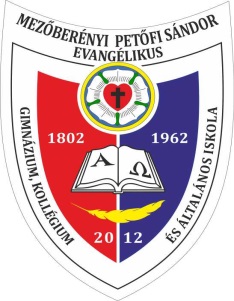 Mezőberényi Petőfi Sándor Evangélikus Gimnázium, Kollégium és Általános IskolaHázirendHatályos: 2022. szeptember 1.„Tartsátok meg a törvényt, cselekedjetek igazságosan”(Ézs 56,1)PREAMBULUM Iskolánk házirendje a pedagógiai programban kitűzött célok megvalósulását szolgálja, rendelkezései e program szellemében értelmezendők. Alapelvünk, hogy az egyházi iskola az a hely, ahol a személyiség kiteljesedik, műveltséget szerez és egységet teremt hit és tudás között. Elkötelezettek vagyunk a keresztyén értékrend mellett, melynek segítségével olyan fiatalokat nevelünk, akik önmaguk és a teremtett világ iránti felelősséggel tartoznak. Az intézménybe való felvétellel az iskola jellegét és a nevelés alapelveit a szülő és a tanuló elfogadja. A nagykorú tanulókra is vonatkoznak a házirend szabályai. Az iskolai Házirend célja, hogy a jogszabályok által meghatározott rendelkezések értelmében helyi gyakorlati, módszerbeli, eljárási és technikai szabályokkal szolgálja az intézmény törvényes működését. A Házirend önálló iskolai belső jogi forrás, ami azonban soha sem merevedhet öncélú szabállyá, hanem mindig a közösség együttélését, fejlődését kell segítenie.Az iskolánk diákjai egy nagy közösség tagjai, egy olyan közösségé, amelynek alappillérei közé tartozik a szeretet, az egymás iránti megértés, az egymás tisztelete, a társak megbecsülése, a felelősségérzet és az önfegyelem.Az iskolában mindenki köteles tiszteletben tartani az emberi méltóságot, az alkotmányos jogokat és a kölességeket. Senki nem alkalmazhat a másik ember személyiségét, emberi méltóságát sértő fizikai vagy lelki erőszakot. Tilos a testi fenyítés, az erőszakos, durva viselkedés, az embertelenség bármely formája. Mindenki köteles tiszteletben tartani a másik ember vallási, világnézeti meggyőződését.Mindenkivel szemben alapvető követelmény, hogy munkáját legjobb tudása szerint végezze, s másokat ne akadályozzon e tevékenységükben. Vegyen részt aktívan egy olyan iskolai közösség formálásában, amelyhez felnőtt és diák egyaránt szívesen és örömmel tartozik, amely valamennyi tagjának értelmi és érzelmi gyarapodását szolgálja. „Az értelem, a szépség, az érték dicsérete csak továbbtökéletesíti és erősíti mindegyiket, a dicsérettől jobbak lesznek, mint önmagukban lettek volna.” (François de La Rochefoucauld) Azok a szabályok, amelyek evangélikus intézményünk létrendjét meghatározzák, segíteni és védeni kívánják mindazokat, akik mások jogait is tiszteletben tartva törekednek az iskola céljainak megvalósítására, és korlátozni kívánják mindazokat, akik a kitűzött célok elérését hátráltatják. Szükségesnek tartjuk, hogy mindenkiben kialakuljon az a tudat, miszerint egy választott közösség nem létezhet belső - írott és íratlan - szabályok nélkül, és a közösség választása egyúttal a szabályrendszerének elfogadását is jelenti.A házirend nem ismerete nem mentesít a benne foglalt szabályok alól.Elvárjuk, hogy aki belép iskolánkba, az általunk elfogadott szabályokat tartsa tiszteletben és tartsa be, amíg nálunk tartózkodik.„Ne győzzön le téged a rossz,Hanem te győzd le a rosszat a jóval.”(Rom. 12, 21)Tartalomjegyzék1. A házirendre vonatkozó jogszabályok	71.1. A házirend hatálya	72. A házirend nyilvánossága	83. Tanulói jogviszonnyal összefüggő szabályok	84. A tanulók jogai és kötelességei	104.1. A tanuló jogai	104.2. A tanuló kötelességei	114.3. A tanulók véleménynyilvánításának, rendszeres tájékoztatásának rendje	145. A tanulók közösségei, a diákönkormányzat	146. A tanulók jutalmazása, elismerése, fegyelmi felelőssége, büntetése, kártérítési felelőssége	166.1. A tanulók jutalmazásának elvei, formái	166.1.1. A tanuló jutalmazható	166.1.2. Jutalmazás tanév végén	176.1.3. Jutalmazás ballagáskor a gimnáziumi évek alatt végzett munka elismeréseként	176.2. Tanulók fegyelmezésének módjai	186.3. A tanulók kártérítési felelőssége	217. Tanulói mulasztások, igazolások, a hiányosságok pótlásának rendje	227.1. Kötelező foglalkozásokról távol maradni	227.2. A hiányzás igazolása	237.3. A folyamatos hiányzás (minimum három tanítási nap) pótlása	237.4. Pótlás bombariadó esetén	247.5. Igazolatlan óra	247.6. Késésekre (igazolt és igazolatlan késésekre) vonatkozó rendelkezések	258. Az elektronikus napló használata	259. Az intézmény munkarendje	269.1. Az iskola nyitva tartása	269.2. Az általános iskola működési rendje	269.2.1. A gimnáziumi munka órabeosztása	279.3. Rövidített órák rendje	289.4. Dolgozatírás rendje	2810.Választható tanórai és tanórán kívüli foglalkozásokra vonatkozó rendelkezések	2810.1. Tantárgyválasztás	2910.2. Tanórán kívüli foglalkozások	3010.2.1. Tehetséggondozó szakkörök	3010.3. Tanulmányok alatti vizsgák	3010.3.1. Osztályozó vizsgát	3010.3.2. Különbözeti vizsgát	3110.3.3. Pótló vizsgát tehet a vizsgázó, ha	3110.3.4. Javítóvizsgát tehet a vizsgázó, ha	3110.4.1. Tömegsport	3210.4.2. Az iskolai DSE	3211. Térítési díjak	3211.1. Az étkezési térítési díjak be- és kifizetése	3211.2. Tandíjfizetési kötelezettség	3312. Szociális ösztöndíj, szociális támogatás megállapításának és felosztásának elvei	3313. A tankönyvtámogatás elvei	3314. A létesítmények és helyiségek használata	3415. Az intézmény kötelező védő-óvó intézkedései	3515.1. Általános védő, óvó előírások	3515.2. A gimnáziumban kétféle ügyeleti rendszer működik	3715.3. Az intézményünkben folyó gyermek- és ifjúságvédelmi feladatok	3815.4. Magatartás baleset esetén	3915.5. Az intézmény egészségügyi felügyelete és ellátása	3916. Tanuló által előállított termék, dolog, alkotás vagyoni joga	3917. A Kollégiumra vonatkozó külön rendelkezések	4017.1. A házirend célja és hatálya	4017.2. Felvétel és tanulói jogviszony megszüntetése a kollégiumba	4017.3. A kollégium nyitva tartása, visszaérkezés hétvégéről	4117.4. A vendégek fogadása	4117.5. A kollégiumi élet rendje	4117.6. Szilenciumi időbeosztás	4217.7. Kimenők rendje	4317.8. Általános szabályok	4417.9. Szobarend	4417.10. Étkezési rend	4617.11. A térítési díjra és tandíjra vonatkozó rendelkezések	4617.12. Az étkezési térítési díjak befizetésének rendje	4617.13. A tanulási, szilenciumi rend	4717.14. A kollégiumon belüli mozgás és a kollégium elhagyása	4917.15. A károkozás felelősségének szabályai	5017.16. Rendszeres egészségügyi felügyelet és ellátás rendje	5017.17. A betegekre vonatkozó speciális szabályok	5117.18. Magatartás baleset esetén	5217.19. A kollégium kötelező védő - óvó intézkedései	5217.20. A kollégium tagja köteles	5217.21. Bejelentési kötelezettséggel jár	5317.22. A kollégisták jutalmazásának elvei és formája	5317.22.1. Dicséretek	5317.22.2. Jutalmak	5317.23. A házirend megszegésének következményei	5417.24. Fegyelmező intézkedések	5417.25. A kötelező, illetve a szabadon választott foglalkozásokról, valamint szilenciumról való igazolatlan távolmaradás következményei	5517.26. A diákönkormányzat	5517.27. A tanulói tájékoztatás rendje	5517.28. A tanulói véleménynyilvánítás rendje	5517.29. Egyéb szabályok	5617.30.A házirend nyilvánosságra hozatala, a megismerhetőségének folyamatos biztosítása, a tanulókkal és a pedagógusokkal történő megismertetés rendje	5617.30.1. Jóváhagyás	5618. Az iskola által szervezett, a pedagógiai program végrehajtásához kapcsolódó iskolán kívüli rendezvényeken elvárt tanulói magatartás	5719. A házirend elfogadásának, módosításának rendje	5720. A Házirend jóváhagyása	57Függelék	59Ez a házirend a Mezőberényi Petőfi Sándor Evangélikus Gimnázium, Kollégium és Általános Iskola tanulóinak és dolgozóinak munkáját, az iskola és a kollégium működését szabályozza. Az intézmény székhelye: Mezőberény, Petőfi út 13-15.A kollégium telephelye:Mezőberény, Petőfi út 14.A fent jelölt intézmény az „A”, „B” és „C” épületeket foglalja magában. Az épületek helyiségeit az iskola és kollégium közösen használja. (tornatermek, sportudvarok, könyvtár, tantermek) Az iskolai és a kollégiumi házirend összhangban van a köznevelési törvény előírásaival és az intézmény tanügyi dokumentációival.1. A házirendre vonatkozó jogszabályokMagyarországi Evangélikus Egyház 2005. évi VIII. Törvénye  A Nemzeti köznevelési törvény 2011. évi CXC. tv. 20/2012. (VIII.31.) EMMI rendelet a nevelési-oktatási intézmények működéséről és a köznevelési intézmények névhasználatáról17/2014. (III.12.) EMMI rendelet a tankönyvvé, pedagógus-kézikönyvvé nyilvánítás, tankönyvtámogatás, valamint az iskolai tankönyvellátásrólAz iskola és a kollégium házirendje állapítja meg az e törvényben, továbbá a jogszabályokban meghatározott tanulói jogok gyakorlásának és – a tanulmányi kötelezettségek teljesítésén kívül – a kötelezettségek végrehajtásának módját, továbbá az iskola, kollégium által elvárt viselkedés szabályait. A házirend előírhatja az iskolába, kollégiumba a gyermekek, tanulók által bevitt dolgok megőrzőben, öltözőben való elhelyezését vagy a bevitel bejelentését. A házirend a tanulói jogviszonyból, kollégiumi tagsági viszonyból származó kötelezettségek teljesítéséhez, jogok gyakorlásához nem szükséges dolgok bevitelét megtilthatja, korlátozhatja vagy feltételhez kötheti. Ha az előírt szabályokat megszegik, a bekövetkezett kárért a nevelési-oktatási intézmény nem felel.Házirendben a fenntartó egyház tanításával összefüggő viselkedési és megjelenési szabályokat, kötelességeket, jogokat és hitéleti tevékenységet ír elő.A fenntartó jóváhagyásával válik érvényessé.1.1. A házirend hatálya1. A házirend előírásait be kell tartania az iskolába járó és a kollégiumban bennlakó tanulóknak, a tanulók szüleinek, az iskola pedagógusainak és más alkalmazottainak.2. A házirend előírásai azokra az iskolai és iskolán kívüli, tanítási időben, illetve tanítási időn kívül szervezett programokra vonatkoznak, melyeket a pedagógiai program alapján az iskola szervez, és amelyeken az iskola ellátja a tanulók felügyeletét. 3. Meghatározza a kollégium életével kapcsolatos helyi szabályokat a kollégiummal jogviszonyt létesített természetes és jogi személyek jogait, kötelességeit.A házirend megtartása kötelező mindenkire, aki a kollégiummal jogviszonyba került, (alkalmazottra, pedagógusra, tanulóra, annak törvényes képviseletében jogokat gyakorló vagy kötelességeket teljesítő szülőre, és a kollégiumban a külföldi cserekapcsolatok keretében tartózkodó diákokra is).2. A házirend nyilvánossága1. A házirend előírásai nyilvánosak, azt minden érintettnek (tanulónak, szülőnek, valamint az iskola alkalmazottainak) meg kell ismernie.2. A házirend egy-egy példánya megtekinthető, elérhető:- az iskola honlapján (Dokumentumok- az iskola titkárságán- az iskola igazgatóhelyetteseinél- a diákönkormányzatot segítő nevelőnél- kivonata a kollégium aulájában3. A házirend egy példányát, annak kivonatát – a köznevelési törvény előírásainak megfelelően – az iskolába történő beiratkozáskor a szülőnek át kell adni. 4. Az újonnan elfogadott vagy módosított házirend előírásairól minden osztályfőnöknek tájékoztatnia kell: - a tanulókat osztályfőnöki órán- a szülőket szülői értekezleten5. A házirend rendelkezéseinek a tanulókra és a szülőkre vonatkozó szabályait minden tanév elején az osztályfőnököknek meg kell beszélniük:- a tanulókkal osztályfőnöki órán- a szülőkkel szülői értekezleten6. A házirendről minden érintett tájékoztatást kérhet az iskola igazgatójától, igazgatóhelyettesétől, valamint az osztályfőnököktől a nevelők fogadóóráján vagy – ettől eltérően – előre egyeztetett időpontban.3. Tanulói jogviszonnyal összefüggő szabályokIntézményünk minden tanulója (magántanulója) az általános iskolával vagy a gimnáziummal tanulói jogviszonyban áll, a kollégiumban a középiskolásoknak mintegy fele rendelkezik kollégiumi jogviszonnyal. Tanulói, kollégiumi jogviszony felvétel vagy átvétel útján keletkezik. A felvételről vagy átvételről az igazgató dönt. A tanulói és kollégiumi jogviszony a beiratkozás napján jön létre. A tanuló a tanulói, kollégiumi jogviszonyon alapuló jogait a beiratkozástól az intézményből való kiiratkozásig, vagy a jogviszony megszűnéséig, illetve megszüntetéséig gyakorolja. A Mezőberényi Petőfi Sándor Evangélikus Gimnázium, Kollégium  és Általános Iskola házirendje a joggyakorlás ideje alatt az intézmény valamennyi tanulójára kötelező érvényű, a kollégiumi házirend a kollégiumi jogviszonyt létesítő diákokra érvényes.Átvétel az iskola másik osztályába/csoportjábaAz írásban benyújtott – indoklást is tartalmazó – kérelemről az igazgató a tanulmányi eredmények, a magatartás és szorgalom minősítései alapján a körülmények és a lehetőségek mérlegelésével dönt.Tanulói jogviszony megszűnésének szabályai, eljárásrendje Tanköteles esetében: szülői kérelem és a fogadóiskola nyilatkozata szükséges. Nem tanköteles esetében: szülői/tanulói kérelemre, fegyelmi határozattal vagy igazolatlan mulasztás miatt, illetve megszűnik a tanulói jogviszony a tanulmányok befejezésével. Az intézményen belüli továbbhaladás szabályai A tanulmányi átlag kiszámításánál figyelembe veendő tantárgyakat, illetve az eljárás egyéb szabályait a pedagógiai program 5. számú függeléke (A tanulók felvételének, átvételének helyi szabályai, a tanulmányok alatti vizsgák követelményei, rendje) részletezi.4. A tanulók jogai és kötelességei4.1. A tanuló jogaiA Magyarországi Evangélikus Egyház és a köznevelési törvény értelmében a tanuló joga, hogy az egyházi közoktatási intézmények hagyományaihoz és szelleméhez méltó, igényes, személyre szóló testi, lelki és szellemi nevelésben és oktatásban részesüljön. Emberi méltóságát, személyiségi jogait, családi, gyülekezeti és baráti kapcsolatait tiszteletben tartsák.Véleményét és javaslatait elsősorban a diákönkormányzaton keresztül érvényesítse. A tanuló általános emberi és állampolgári jogait, a személyisége szabad kibontakoztatásához való jogát, emberi méltóságát tiszteletben kell tartani és védelmet kell számára biztosítani a fizikai és lelki erőszakkal szemben. A tanuló nem vethető alá testi fenyítésnek, embertelen, megalázó büntetésnek vagy bánásmódnak. A tanuló joga, hogy az iskolában biztonságban és egészséges környezetben neveljék és oktassák, iskolai tanulmányi rendjét pihenőidő, testmozgás beépítésével, sportolási és étkezési lehetőség biztosításával, életkorának és fejlettségének megfelelően alakítsák ki. A tanulót megilletik az információs és adatvédelmi jogok, a levelezéshez és a magántitokhoz való jog, a szabad véleménynyilvánítás joga. A tanulónak joga, hogy képességeinek, érdeklődésének, adottságainak megfelelő nevelésben, oktatásban részesüljön, képességeihez mérten továbbtanuljon (különleges gondozáshoz való jog) iskolai életrendjét, tanulmányi rendjét pihenőidő, szabadidő, testmozgás beépítésével, sportolási, étkezési lehetőség biztosításával életkorának és fejlettségének megfelelően alakítsák ki, nemzetiségi hovatartozásának megfelelő nevelésben és oktatásban részesüljönAz oktató-nevelő munka során nem érheti a tanulót hátrányos megkülönböztetés. A tanulót megilletik az iskola döntéseivel, a vele szemben tanúsított bánásmóddal, a biztosított körülményekkel kapcsolatban jogorvoslati és panaszjog. Az intézmény tanulója jogainak megsértése esetén a következő személyekhez és fórumokhoz fordulhat jogorvoslatért az intézményen belül:osztályfőnökhöz, csoportvezetőhözigazgatóhoz, igazgatóhelyettesekhez, kollégiumvezetőhözdiákönkormányzat (DÖK) képviselőihezDÖK patronáló tanárhozA tanuló joga a közösségalakítás, amelyben választó és választható egyaránt. A tanuló az iskola belső szabályzataiban megfogalmazott korlátozásokkal és rend szerint használhatja az intézmény létesítményeit és eszközeit.Az iskola területén talált tárgyakat az iskola valamelyik portáján vagy az iskolatitkári irodában kell leadni. Az iskola területén elhagyott és egy évig nem keresett ruhaneműket, taneszközöket az intézményvezetés a diákönkormányzat egyetértésével a halmozottan hátrányos helyzetű gyerekeknek ajánlja fel. személyiségi jogait a nevelési-oktatási intézmény tiszteletben tartsa, e jogának gyakorlása azonban nem korlátozhat másokat ugyanezen jogainak érvényesítésében, továbbá nem veszélyeztetheti a saját és társai, a nevelési-oktatási intézmény alkalmazottai egészségét, testi épségét, valamint a művelődéshez való jog érvényesítéséhez szükséges feltételek megteremtését, fenntartását,állapotának, személyes adottságának megfelelő megkülönböztetett ellátásban részesüljön, és életkorától függetlenül a pedagógiai szakszolgálat intézményéhez forduljon segítségért,rendszeres egészségügyi felügyeletben és ellátásban részesüljönA tanuló jogainak gyakorlása során nem sértheti társai és a közösség jogait.4.2. A tanuló kötelességeiA magyar állampolgárságú tanulók annak a tanévnek a végéig (aug. 31-ig), melyben a 16. életévüket betöltik, tankötelesek. Tankötelezettségük iskolába járási, óralátogatási és tanulmányi kötelezettségükből áll.Egyháza, hazája, iskolája törvényeit és rendelkezéseit, hagyományait, ünnepeit tiszteletben tartsa és mindenkor azokhoz méltóan viselkedjék.A tanulók ismerjék meg keresztyén hitvallásunkat és vegyenek részt aktívan a közösségi alkalmakon és a hagyományok ápolásában. Rendszeresen vegyen részt az intézmény közösségi életében, az iskolai és a gyülekezeti istentiszteleti alkalmakon.Tiszteletet, megbecsülést tanúsítson egyháza, nemzete, hazája, szülei, nevelői, iskolatársai és az intézmény valamennyi dolgozója iránt.A tanulók adják meg a kellő tiszteletet az iskola tanárainak és dolgozóinak, illetve egymásnak. A napszaknak megfelelő köszönéssel vagy az „Erős vár a mi Istenünk” evangélikus köszönéssel köszöntsék egymást, az iskola valamennyi dolgozóját, az iskola vendégeit és az iskolát felkereső felnőtteket, a tanórán a tanterembe belépő tanárt, vezetőt, vendéget felállással és köszönéssel köszöntsék. A tanulók viselkedjenek kulturáltan, ne verekedjenek, ne hangoskodjanak, és ne használjanak illetlen, durva, sértő kifejezéseket.Vegyenek részt a kötelező és a választott foglalkozásokon.A tanulók a tanulmányi idejük alatt legjobb tudásuk szerint végezzék iskolai és otthoni, szóbeli és írásbeli munkáikat, vállalt feladataikat, tanulmányaikat, és tegyenek meg minden tőlük telhetőt intézményünk hírnevének öregbítése érdekében.Képességeit fejlessze és ismereteit legjobb tudása szerint gyarapítsa.A tanuló tegyen eleget – rendszeres munkával és fegyelmezett magatartással, képességeinek megfelelően – tanulmányi kötelezettségének.Tartsa meg az intézmény tanórai és tanórán kívüli foglalkozások rendjét, az intézmény helyiségei és az intézményhez tartozó területek használati rendjét, az intézmény szabályzatainak előírásait. Óvja saját és társai testi épségét, egészségét, sajátítsa el és alkalmazza az egészségét és biztonságát védő ismereteket, továbbá haladéktalanul jelentse a felügyeletét ellátó pedagógusnak vagy más alkalmazottnak, ha saját magát, társait, az intézmény alkalmazottait vagy másokat veszélyeztető állapotot, tevékenységet, illetve balesetet észlelt.Őrizze meg, illetőleg az előírásoknak megfelelően kezelje a rábízott vagy az oktatás során használt eszközöket, óvja az intézmény létesítményeit, felszereléseit.Tartsa tiszteletben az intézmény vezetői, tanárai, alkalmazottai, tanulótársai emberi méltóságát és jogait.Óvja meg az intézmény tulajdonát képző tartós használatú tankönyvek épségét.A könyvtár állományába tartozó valamennyi dokumentumot a szorgalmi időszak utolsó napjáig felszólítás nélkül a könyvtárnak visszaszolgáltassa. Kivételt képeznek a tankönyvek, melyek a tantervi követelmények teljesítéséig, illetve az érettségi vizsga letételéig a kölcsönzőnél maradhatnak.Ünnepi alkalmakkor viseljen ünnepi öltözetet, melynek része az intézmény emblémájával ellátott fekete színű nyakkendő (fehér ing vagy női blúz, a lányoknak fekete térdig érő szövetszoknya vagy fekete szövetnadrág; fiúknak fekete színű hosszú szövetnadrág, az ünnepi öltözet része a fekete cipő).Ünnepi alkalmak: a tanévnyitó és tanévzáró ünnepély, a gombavató, a ballagás, az érettségi vizsgák, valamint az éves munkatervben meghatározott ünnepélyes rendezvényeken (október 23., október 31., március 15.)Legyen a hajviselet és a ruházat szolid és ápolt. Törekedjenek az ízléses megjelenésre. Ne hordjanak feltűnő ruházatot, testékszert, illetve nagy értékű ékszert. (Pl. tanulók ne viseljenek tanórákon sapkát, a fiúk fülükben fülbevalót! Az arcon ne viseljenek piercinget.)Az iskola épületében, illetve iskolába-, hazafelé menet viselkedésükkel vívják ki maguk számára és az iskolánkkal szembeni elismerést. A tanulók tartsák be a mobiltelefon és az internet kulturált és illendő használatának szabályait. A mobiltelefont, hangrögzítő és más képrögzítő berendezést a tanórákon használni csak tanár engedélyével lehet, a készülékeket minden más esetben kikapcsolt állapotban a táskában elhelyezve kell tárolni. A készüléket mindenki saját felelősségére hozhatja be az iskolába, elveszítése esetén az iskola semmiféle felelősséget nem vállal.A tanulók a tanórán, foglalkozásokon, egyházi és iskolaközösségi alkalmakkor nem rágógumizhatnak. Ügyeljenek ruházatuk, mások ruházatának, az iskola bútorainak, helyiségeinek tisztán tartására. A szándékosan okozott károkozás felelősségre vonást von maga után, az okozott kárt meg kell téríteni! Az utolsó tanóra után szedjék fel a szemetet, rakják fel a széküket. A tanulóknak az egész iskola területén, a Házirend hatálya alá tartozó foglalkozásokon, alkalmakon, rendezvényeken, kirándulásokon, versenyeken dohányozni, e-cigarettát használni, szeszes italt, kábítószert, tudatmódosító szert fogyasztani tilos! Az intézmény egész területén, beleértve a templomot és annak területét is, tilos a dohányzás. A dohányzás tilalma a törvény értelmében minden 18 éven aluli tanulóra az iskola épületén, területén kívül is érvényes! Az iskola minden tanulója törekedjen a környezettudatos magatartási elvárások teljesítésére! Az osztálytermi falak színezése, tartós üveg- vagy falfestés elhelyezése csakis előzetes 	egyeztetés után, az igazgató engedélyével lehetséges!
A testnevelési órákra, az edzésekre, a sportfoglalkozásokra vonatkozó külön szabályok:
A tanuló a tornateremben csak pedagógus felügyeletével tartózkodhat. A testnevelésórákon, az edzéseken, a sportfoglalkozásokon a tanulóknak - az utcai (iskolai) ruházat helyett - sportfelszerelés szükséges (például: váltó tornacipő, edzőcipő, iskolai emblémával ellátott fehér póló, sportnadrág, zokni, stb.).A testnevelési órákon, az edzéseken, a sportfoglalkozásokon a tanulók nem viselhetnek karórát, gyűrűt, nyakláncot, egyéb testékszert. A fülbevalót kötelesek leragasztani.A tanulók rendszeres egészségügyi felügyeletét és ellátását az intézményben iskolaorvos és iskolai védőnő biztosítja, különös tekintettel a halmozottan hátrányos helyzetű gyerekekre. Az iskolaorvossal és az iskolai védőnővel a kapcsolattartás folyamatos, a szakemberek az intézményben tanévenként meghatározott napokon és időpontban tartózkodnak.A gyerekek a jogszabályokban meghatározott orvosi ellátásban részesülhetnek. Ezen túlmenően az ápolónő fogadja a gyerekeket egészségügyi problémáikkal kapcsolatban. Az iskolaorvosi ellátás külön jogszabályokban rögzített, megelőző orvosi intézkedéseket és szűrővizsgálatokat tartalmaz. A szűrővizsgálatok idejére az iskola pedagógusai felügyeletet biztosítanak.A meghatározott jogokat és kötelezettségeket rendeltetésüknek megfelelően kell gyakorolni, illetőleg teljesíteni. A jogok rendeltetésszerű gyakorlása során kiemelt figyelmet kell fordítani a gyermeki és tanulói jogok érvényesítésére. A jogok gyakorlása akkor nem tekinthető rendeltetésszerűnek, ha a Nkt., illetve a végrehajtási rendeletében biztosított jogok csorbítására, a tájékoztatási jog korlátozására, érdekérvényesítési lehetőségek korlátozására, a véleménynyilvánítás elfojtására irányul, vagy erre vezet. A rendeltetésellenes joggyakorlatot haladéktalanul meg kell szüntetni, és hátrányos következményeit orvosolni kell. Az eljárásban a gyermek, tanuló javára kell dönteni, ha a tényállás nem tisztázható megnyugtatóan.4.3. A tanulók véleménynyilvánításának, rendszeres tájékoztatásának rendjeA tanulók közössége az iskola egészét érintő kérdésekben véleményt a Diákönkormányzat vezetőségén keresztül nyilváníthat. A DÖK-vezetők az intézmény vezetősége felé továbbítják a véleménynyilvánítást. Az iskola vezetősége és a DÖK vezetősége között a DÖK-patronáló tanár tartja a kapcsolatot. Ugyanezen a csatornán folyik két irányban a tanulók és az igazgatóság közötti folyamatos információáramlás.A tanulókat az iskola egészének életéről, az iskolai munkatervről, az aktuális tudnivalókról az iskola igazgatója, vagy az általa megbízott személy: a hétfőnkénti áhítatokon az intézmény faliújságján, honlapján keresztül az osztályfőnökök segítségével a DÖK ülésein tájékoztatja. Az osztályfőnökök az osztályfőnöki órákon folyamatosan tájékoztatják a tanulókat.A munkaközösségek a szaktanárokon keresztül időben (általában a tanév elején) és részletesen tájékoztatják a diákokat az őket érintő versenyekről, valamint a szaktárgyi vizsgákkal, évfolyamvizsgákkal, évfolyamdolgozatokkal, próbaérettségikkel és az érettségi vizsgákkal kapcsolatban. 5. A tanulók közösségei, a diákönkormányzat5.1 Az osztályközösség Az azonos évfolyamra járó, közös tanulócsoportot alkotó tanulók osztályközösséget alkotnak. Az osztályközösség élén - mint pedagógusvezető - az osztályfőnök áll.Az osztály tanulói maguk közül - az osztály képviseletére, valamint közösségi munkájának szervezésére - az alábbi tisztségviselőket választják meg:osztálytitkár,két fő képviselő az iskolai diákönkormányzat vezetőségébe (felső tagozaton és gimnáziumban).5.2 Diákkörök A Nkt. 48. § alapján az iskola, a kollégium tanulói a nevelés-oktatással összefüggő közös tevékenységük megszervezésére, a demokráciára, közéleti felelősségre nevelés érdekében – a házirendben meghatározottak szerint – diákköröket hozhatnak létre, amelyek létrejöttét és működését a nevelőtestület segíti.Diákkört létre lehet hozni minden olyan tevékenységre, amely tevékenység gyakorlása nem ellentétes a házirenddel és egyéb szabállyal, valamint a tevékenységben legalább 10 fő részt vesz, és vállalja, hogy azt a tanítási év egészében, mint választott foglalkozást tanári felügyelet mellett gyakorolja.A diákkörök döntési jogkört gyakorolnak – a nevelőtestület véleménye meghallgatásával – saját közösségi életük tervezésében, szervezésében, valamint tisztségviselőik megválasztásában, és jogosultak képviseltetni magukat a diákönkormányzatban.5.3 A diákönkormányzatA tanulók, diákkörök a tanulók érdekeinek képviseletére diákönkormányzatot hozhatnak létre. A diákönkormányzat munkáját e feladatra kijelölt, felsőfokú végzettségű és pedagógus szakképzettségű személy segíti, akit a diákönkormányzat javaslatára az intézményvezető bíz meg ötéves időtartamra.5. 3.1 Döntési jogköre vansaját működésére,a működéséhez biztosított anyagi eszközök felhasználására,  hatásköreinek gyakorlására, egy tanítás nélküli munkanap programjára,  tájékoztatási rendszerének létrehozására és működtetésére.5.3.2. A diákönkormányzat véleményét ki kell kérni:a) az iskolai SZMSZ jogszabályban meghatározott rendelkezéseinek elfogadása előtt,b) a tanulói szociális juttatások elosztási elveinek meghatározása előtt,c) az ifjúságpolitikai célokra biztosított pénzeszközök felhasználásakor,d) a házirend elfogadása előtt.Az intézményi diákönkormányzat megalakulására, működésére, jogállására a diákönkormányzatra vonatkozó rendelkezéseket kell alkalmazni.A tanulók, a tanulóközösségek és a diákkörök a tanulók érdekeinek képviseletére egységes intézményi diákönkormányzatot hoznak létre. A diákönkormányzat az intézmény egészét érintő ügyekben akkor járhat el, ha megválasztását a tanulók nagyobb közössége, a tanulók 50%-a + 1 fő támogatta. A diákönkormányzat tevékenysége a tanulókat érintő valamennyi kérdésre kiterjed. A diákönkormányzat véleményt nyilváníthat, javaslattal élhet a nevelési-oktatási intézmény működésével és a tanulókkal kapcsolatos valamennyi kérdésben.A diákönkormányzat feladatainak ellátásához térítésmentesen használhatja az intézmény helyiségeit, berendezéseit, ha ezzel nem korlátozza az intézmény működését.A diákönkormányzat – a nevelőtestület véleményének kikérésével – dönt: a diákönkormányzat működéséhez biztosított anyagi eszközök felhasználásáról, hatáskörei gyakorlásáról, egy tanítás nélküli munkanap programjáról, a diákönkormányzat tájékoztatási rendszerének létrehozásáról és működtetéséről,  a tájékoztatási rendszer (iskolaújság, iskolarádió stb.) szerkesztősége tanulói vezetőjének (felelős szerkesztőjének), munkatársainak megbízásáról,saját működéséről (szervezeti és működési szabályzat).A diákönkormányzat szervezeti és működési szabályzatát a választó tanulóközösség fogadja el, és a nevelőtestület hagyja jóvá. A szervezeti és működési szabályzat jóváhagyása csak akkor tagadható meg, ha az jogszabálysértő, vagy ellentétes az iskola szervezeti és működési szabályzatával, illetve házirendjével. A szervezeti és működési szabályzat jóváhagyásáról a nevelőtestületnek beterjesztést követő harminc napon belül nyilatkoznia kell. A szervezeti és működési szabályzatot, illetve módosítását jóváhagyottnak kell tekinteni, ha a nevelőtestület harminc napon belül nem nyilatkozik.A diákönkormányzat véleményezési jogot gyakorol a tanulókat érintő következő kérdésekben:a tanulók nagyobb közösségét érintő valamennyi kérdésbena tanulók helyzetét elemző, értékelő beszámolók elkészítésénél, elfogadásánála tanulói pályázatok, versenyek meghirdetésénél, megszervezésénélaz iskolai sportegyesület működési rendjének megállapításánála kollégiumi elhelyezés iránti kérelem elbírálása elveinek meghatározásánála könyvtár, sportlétesítmények, számítástechnikai laboratórium működési rendjének 	kialakításánála tanórán kívüli foglalkozások megszervezésénélegyéb, jogszabályban meghatározott ügyekben5.4. Az iskolai diákközgyűlésTanévenként legalább egy alkalommal intézményi diákközgyűlést kell összehívni.A diákközgyűlés összehívását a diákönkormányzat vezetője kezdeményezi.A diákközgyűlés napirendi pontjait a közgyűlés megrendezése előtt tizenöt nappal nyilvánosságra kell hozni.A diákközgyűlés összehívásáért minden tanév májusában az iskola igazgatója a felelős.A diákközgyűlésen az 5-8., 9-12. évfolyamosokat osztályonként 3-3 fő képviseli.A diákközgyűlésen a diákönkormányzatot segítő pedagógus valamint a diákönkormányzat vezetője beszámol az előző diákközgyűlés óta eltelt időszak munkájáról. Az iskola igazgatója vagy megbízottja a tanulókat tájékoztatja az iskolai élet egészéről, különös tekintettel a gyermeki jogok, a tanulói jogok helyzetéről és érvényesüléséről, az iskolai munkatervről, valamint az aktualitásokról.6. A tanulók jutalmazása, elismerése, fegyelmi felelőssége, büntetése, kártérítési felelőssége6.1. A tanulók jutalmazásának elvei, formáiA jutalmazás a tanulók teljesítményének elismerő értékelése, pedagógiai eszköz a személyiség formálásában. Figyelembe kell venni a tanulók eredményét, fejlődését, folyamatos munkáját.6.1.1. A tanuló jutalmazhatóa)	Tanulmányi teljesítményéért:Szaktárgyi dicséret adható valamely tárgyban nyújtott kiemelkedő teljesítményért, tanulmányi versenyen elért eredményért, melyről döntést a szaktanár hoz. Általános dicséret adható tanulmányi eredményért (kitűnő tanulmányi eredmény minimum három tantárgyi dicséret), érettségi teljesítményért (kitűnő érettségi bizonyítvány), melyről döntést a nevelőtestület, illetve az érettségi bizottság hoz az osztályfőnök javaslatára.tanulmányi, vagy kulturális versenyen elért eredményekértsportban mutatott teljesítményéérthazai és nemzetközi projektekben való részvételértb)	Szorgalmáért, magatartásáért, közösségben végzett munkájáért:az intézmény megfelelő képviseletéértegyéb, az iskola jó hírnevét öregbítő tevékenységértA jutalmazásokra javaslatot osztályfőnök, szaktanár, nevelőtanár, igazgatóhelyettes, kollégiumvezető, igazgató és a diákönkormányzat tehet, döntést az nevelőtestület hoz. A dicséreteket a tanév végén készülő jegyzőkönyvnek tartalmaznia kell. Ismertetésére diákközgyűlésen, tanévzáró ünnepélyen, végzős tanulók esetében a ballagási ünnepélyen kerülhet sor. A szülőt a dicséretről elektronikus naplóba történt bejegyzésen keresztül vagy levélben kell értesíteni.A jutalmazás lehetséges formái:írásbeli dicséret az elektronikus naplóba (szaktanári, nevelői, osztályfőnöki, igazgatói, kollégiumvezetői)emléklap, oklevéltárgyjutalomkönyvjutalompénzjutalomkedvezmények kollektív jutalom (kirándulás, színházlátogatás, stb.)6.1.2. Jutalmazás tanév végénJó tanuló - jó tanulmányi eredményért (legalább 4,7-es tanulmányi átlag).Jó sportoló - a DSE odaítélése alapjánKiváló tanuló - kiváló tanulmányi eredményért (5.0 tanulmányi átlag)Kiváló közösségi munkáért - az osztályfőnök megítélése alapján.A felsorolt címekhez járó jutalmakat a házirend függeléke tartalmazza.6.1.3. Jutalmazás ballagáskor a gimnáziumi évek alatt végzett munka elismerésekéntPetőfi-díj az általános tantervű, a hatosztályos gimnáziumi, a német nemzetiségi, a nyelvi előkészítő és a két tanítási nyelvű osztályokba járó diákok részére; valamint Arany-díj az Arany János Tehetséggondozó Programban tanuló diákoknak. A díjak odaítéléséről a nevelőtestület dönt. A díjak odaítélésének feltételei:Alapfeltételek: legalább 4,5-ös tanulmányi átlag az utolsó négy tanév végén és legalább három tanévben rendszeres részvétel projekteken, tanulmányi vagy sportversenyeken.További feltétel a felsorolt kritériumok közül legalább egynek való megfelelés:Legalább egyszeri eredményes részvétel versenyen (megyei versenyen 1-3. hely, vagy országos versenyen 1-20. hely, vagy nemzetközi versenyen felső harmadbeli hely).Kiemelkedő közösségi munka Magatartásával, szorgalmával és az iskola iránti elkötelezettségével példaként áll az iskola tanuló ifjúsága előtt.Pro Schola díj a kiemelkedő közösségi munka, valamint az iskola jó hírének öregbítéséért végzett kiemelkedő muka jutalmazására. 
Azon diákok, akik esetében a tanulmányi eredmények és/vagy a versenyeken elért eredmények nem vehetőek figyelembe a Petőfi- és Arany-díjak odaítélésekor, de más szempontból figyelemreméltó, illetve kiemelkedő teljesítményt nyújtottak, illő jutalmazásban és megtisztelésben részesülhetnek.díj: oklevél, plakett Adott tantárgy legeredményesebb tanulója a gimnáziumi évek alattvégig jeles az adott tantárgybóltöbbszöri tantárgyi dicséretversenyeredményei az adott évfolyamon a legjobbak díj: oklevél, könyvjutalomTermészettudományi díj – Dütsch Zsolt emlékplakett (Dütsch Zsolt volt igazgató emlékére alapított díj)Olyan tanuló kaphatja, aki fizika, kémia, biológia, földrajz tantárgyak közül országos eredménnyel rendelkezik, de nem volt végig jeles tanuló.Jó sportoló – a DSE odaítélése alapjánDÖK-díj – a diákönkormányzat odaítélése alapján(4. számú függelék)6.2. Tanulók fegyelmezésének módjaiAz a tanuló, aki a tanulói jogviszonnyal kapcsolatos kötelességeit, a házirendet szándékosan vagy gondatlanul megszegi, fegyelmező intézkedésben vagy fegyelmi büntetésben részesül. A fegyelmezéssel kapcsolatos intézkedéseket a tanuló személyiségének ismeretében, fokozatokat követve kell érvényesíteni. A tanuló súlyos kötelességszegése esetén a büntetési fokozatok betartásától el kell tekinteni, s a tanulót azonnal legalább igazgatói figyelmeztetésben kell részesíteni.A közösség ellenes vagy azzal fenyegető cselekményekA cselekmények megelőzése: Intézményünkben az evangélikus értékrend szerint neveljük és oktatjuk tanulóinkat. Feladatunk, hogy nyugodt környezetet teremtsünk, ahol diákjainknak testi, lelki és szellemi fejlődése biztosított. Szeretetteljes bizalmi légkört alakítunk ki tanítványainkkal,  fokozottan figyelünk a gyermekek otthonról hozott hátrányainak kompenzálására. Az osztályfőnökök nevelő munkáját segíti az iskolalelkész, az iskolai szociális munkás, az iskolapszichológus valamint intézményünk minden pedagógusa. A cselekmények kivizsgálása:A tudomásunkra jutott cselekményt követően azonnal elkezdi az -osztályfőnök/osztályfőnök helyettes - a tények feltárását, valamennyi érintett bevonásával. Az eset után – a lehető leghamarabb – beszámolnak az iskola vezetésének. (Ennek határideje a konkrét ügytől függően, maximum két nap.)A cselekmények elbírálásának elvei:A feltárt tények ismeretében, az esemény elbírálásáról az iskola vezetése dönt. Az alkalmazandó intézkedések:Elbeszélgetés és viselkedésmódosító egyezség megkötése, valamint az alábbi fegyelmező intézkedések alkalmazása.Fegyelmező illetve fegyelmi eljárást von maga után:Az iskola engedély nélküli elhagyása (a tanuló első és utolsó órája közötti időszakban)a beléptető rendszer nem rendeltetésszerű használatadohányzás, elektromos cigaretta használata is! szándékos, vagy figyelmetlenségből elkövetett károkozás az intézmény területénegészségre ártalmas szerek (alkohol, drog) tiltott fogyasztása verekedéslopásrendőrségi ügyaz emberi méltóság megsértése ha a tanuló igazolatlan óráinak száma meghaladja a 10 órát  a jogszabályt sértő cselekmény (pl. önkényuralmi jelkép használata)Fegyelmező intézkedés esetén a tanuló:szóbeli figyelmeztetésben részesülhet, melyet osztályfőnök, igazgató adhatírásbeli figyelmeztetésben részesülhet, melyet szaktanár, osztályfőnök, igazgató adhatírásbeli intést kaphat, melyet szaktanár, osztályfőnök, igazgató adhathárom azonos szintű (szaktanári, osztályfőnöki) figyelmeztetés vagy intés után a következő vétség esetén az eggyel magasabb szintű figyelmeztetés vagy intés adható.1. szóbeli szaktanári figyelmeztetés, 2. írásbeli szaktanári figyelmeztetés, 3. ismételt írásbeli szaktanári figyelmeztetés, 4. szóbeli osztályfőnöki figyelmeztetés, 5. írásbeli osztályfőnöki figyelmeztetés, 6. ismételt írásbeli osztályfőnöki figyelmeztetés, 7. írásbeli osztályfőnöki intés, 8. írásbeli igazgatói figyelmeztetés, 9. írásbeli igazgatói intés, 10. írásbeli nevelőtestületi figyelmeztetés, 11. írásbeli nevelőtestületi intés, 12. fegyelmi eljárás)Súlyos mulasztás esetén, vagy ha a fegyelmező intézkedés hatástalan, a tanuló fegyelmi bizottság által kiszabott fegyelmi büntetésben (egyeztető tárgyalás) részesíthető, mely lehet:megrovásszigorú megrovásmeghatározott kedvezmények, juttatások csökkentése, illetőleg megvonása (szociális juttatásokra, kedvezményekre nem vonatkozhat)áthelyezés másik osztályba, tanulócsoportba, vagy iskolába (ha az igazgató erről a másik iskola igazgatójával megállapodott)eltiltás a tanév folytatásától (nem tanköteles korú tanuló esetén)kizárás az iskolából (nem tanköteles korú tanuló esetén)kizárás az iskolából másik iskolával kötött megállapodás alapján (tanköteles korú tanuló esetén)A fegyelmi büntetések felfüggesztve is adhatók. Nem lehet fegyelmi eljárást indítani, ha a kötelezettségszegéstől számítva három hónap eltelt. A fegyelmi tárgyalás nyilvános. A fegyelmi jogkör gyakorlója a nyilvánosságot a tanuló, illetve képviselője kérésére korlátozhatja. A fegyelmi eljárás lefolytatása a jogszabályban előírtaknak megfelelően történik, a diákönkormányzat bevonásával.Eltiltás a tanév folytatásától és kizárás az iskolából fegyelmi büntetés kiszabása esetén a tanuló tanév végi osztályzatait a fegyelmi határozat jogerőre emelkedése előtt nem lehet megállapítani. Eltiltás a tanév folytatásától fegyelmi büntetés nem szabható ki, ha a tanév végi osztályzatokat megállapították.Ha a kizárás az iskolából fegyelmi büntetést megállapító határozat a gimnázium utolsó évfolyamának sikeres elvégzése után válik végrehajthatóvá, a tanuló nem bocsátható érettségi vizsgára. A tanuló a megkezdett vizsgát nem fejezheti be addig az időpontig, ameddig a kizárás fegyelmi büntetés hatálya alatt áll. A tanuló – a megrovás és a szigorú megrovás kivételével – a fegyelmi határozatban foglaltak alapján a fegyelmi büntetés hatálya alatt áll.A fegyelmi büntetés hatálya alatt nem lehet hat hónapnál hosszabb a meghatározott kedvezmények, juttatások csökkentése, illetve megvonása Az eltiltás a tanév folytatásától, illetve kizárás az intézményből fegyelmi büntetésekkel automatikusan együtt jár – a büntetés idejére – a kollégiumból való kizárás.Fegyelmi eljárás lefolytatását megelőző egyeztető eljárásAz iskolai szülői szervezet és az iskolai diákönkormányzat közös kezdeményezésére biztosítani kell, hogy az előbbi szervezetek közösen működtessék a fegyelmi eljárás lefolytatását megelőző egyeztető eljárást (a továbbiakban: egyeztető eljárás). Egyeztető eljárás lefolytatására akkor van lehetőség, ha azzal a sértett, kiskorú sértett esetén a szülő, valamint a kötelességszegő, kiskorú kötelességszegő esetén a szülő egyetért. A fegyelmi eljárás megindításáról szóló értesítésben a kötelességszegő tanuló, ha a kötelességszegő kiskorú, a szülő figyelmét fel kell hívni az egyeztető eljárás igénybevételének lehetőségére, feltéve, hogy ehhez a sértett, ha a sértett kiskorú, a szülő hozzájárult. A tanuló, kiskorú tanuló esetén a szülő – az értesítés kézhezvételétől számított öt tanítási napon belül – írásban bejelentheti, ha kéri az egyeztető eljárás lefolytatását. A bejelentést az iskola címére kell megküldeni a Diákönkormányzat elnökének címezve. Az egyeztető eljárás célja a kötelességszegéshez elvezető események feldolgozása, értékelése, ennek alapján a kötelességszegő és a sértett közötti megállapodás létrehozása a sérelem orvoslása érdekében. Az egyeztető eljáráson részt vesz a szülői szervezet elnöke, vagy az általa delegált szervezeti tag, és a diákönkormányzat elnöke, vagy az általa delegált vezetőségi tag, mint az eljárást lefolytató személyek. Részt vesz továbbá a sértett, illetve annak képviselője, kiskorú sértett esetén a szülő is, valamint a kötelességszegő, vagy annak képviselője, kiskorú kötelességszegő esetén a szülő is (a továbbiakban az egyeztető eljárásban résztvevő felek), továbbá a fegyelmi vétséget tárgyaló fegyelmi bizottság tagjai. A sérelem orvoslására az egyeztető eljárásban résztvevő felek írásbeli megállapodást kötnek. Ha a sérelem orvoslására kötött írásbeli megállapodásban a felek kikötik, az egyeztető eljárás megállapításait és a megállapodásban foglaltakat a kötelességszegő tanuló osztályközösségében meg lehet vitatni, illetve nagyobb közösségben nyilvánosságra lehet hozni. Ha a kötelességszegő és a sértett az egyeztetési eljárásban megállapodott a sérelem orvoslásában, közös kezdeményezésükre a fegyelmi eljárást a sérelem orvoslásához szükséges időre, de legfeljebb három hónapra fel kell függeszteni. Ha a felfüggesztés ideje alatt a sértett, vagy annak képviselője, kiskorú sértett esetén a szülő nem kérte a fegyelmi eljárás folytatását, a fegyelmi eljárást meg kell szüntetni. A fegyelmi eljárást le kell folytatni, ha a sértett vagy képviselője az egyeztető eljárás lefolytatásával nem ért egyet, illetve ha az egyeztető eljárás lefolytatását nem kérik, továbbá ha a bejelentés iskolába történő megérkezésétől számított tizenöt napon belül az egyeztető eljárás nem vezetett eredményre.A nevelőtestület a fegyelmi jogkör gyakorlását (beleértve a fegyelmi vétség büntetésének meállapítását is) átruházza a fegyelmi bizottságra. A fegyelmi bizottság tagjai:igazgatóhelyettesDÖK patronáló pedagógusiskolalelkészosztályfőnökkollégiumi csoportvezető (kollégista tanulót érintő fegyelmi eljárás esetén) vagy egy felkért szaktanár (nem kollégista tanulót érintő fegyelmi eljárás esetén) 6.3. A tanulók kártérítési felelősségeIskolánk tanulói kötelesek megóvni a rájuk bízott eszközöket, felszereléseket, osztálytermüket, és azok tartozékait, a közös használatú helyiségeket. A tanuló a foglalkozást végző tanár, az ügyeletes tanár, valamint az igazgatóság bármely tagjának utasítására köteles a tevékenysége során okozott környezetszennyezést megszüntetni, illetve köteles a rá bízott eszközök állagát megóvni, utasításra karbantartásukat elvégezni.A Nkt 59.§ alapján, ha az intézménynek a tanuló tanulmányi kötelezettségeinek teljesítésével összefüggésben kárt okozott, a Ptk. szabályai szerint kell helytállnia. Az igazgató köteles a károkozás körülményeit megvizsgálni, az okozott kár nagyságát felmérni, és lehetőség szerint a károkozó és a felügyeletét ellátó személyét megállapítani. Ha a vizsgálat megállapítása szerint a kárt az intézmény tanulója okozta, a vizsgálatról a tanulót, kiskorú tanuló esetén szülőjét haladéktalanul tájékoztatni kell. A tájékoztatással egyidejűleg a szülőt fel kell szólítani az okozott kár megtérítésére. Ha a felszólítás nem vezet eredményre, vagy a szülő, illetőleg a tanuló a károkozás tényét vagy mértékét nem ismeri el, az igazgató a tanuló, illetőleg a szülő ellen pert indíthat.  A kártérítés mértéke nem haladhatja mega) gondatlan károkozás esetén a kötelező legkisebb munkabér – a károkozás napján érvényes rendelkezések szerint megállapított – egyhavi összegének ötven százalékát,b) ha a tanuló cselekvőképtelen vagy korlátozottan cselekvőképes, szándékos károkozás esetén az okozott kár, legfeljebb azonban a kötelező legkisebb munkabér – a károkozás napján érvényes rendelkezések szerint megállapított – öthavi összegét.Az iskola, a kollégium a tanulónak az elhelyezéssel, tanulói jogviszonnyal, kollégiumi tagsági viszonnyal, gyakorlati képzéssel összefüggésben okozott kárért vétkességére tekintet nélkül, teljes mértékben felel. A kártérítésre a Ptk. rendelkezéseit kell alkalmazni azzal a kiegészítéssel, hogy a nevelési-oktatási intézmény felelőssége alól csak akkor mentesül, ha bizonyítja, hogy a kárt a működési körén kívül eső elháríthatatlan ok idézte elő. Nem kell megtéríteni a kárt, ha azt a károsult elháríthatatlan magatartása okozta.7. Tanulói mulasztások, igazolások, a hiányosságok pótlásának rendje7.1. Kötelező foglalkozásokról távol maradniA betegség miatti hiányzást a szülő előzetesen kell, hogy jelezze osztályfőnöknek, kollégiumban a csoportvezetőnek telefonon illetve írásban.A betegség miatti hiányzást a szülőnek az első napon jeleznie kell telefonon az osztályfőnöknek, a kollégiumban a csoportvezetőnek  A beteg gyermek, tanuló az orvos által meghatározott időszakban nem látogathatja a nevelési-oktatási intézményt. a szülő egy tanévben három, nem egymást követő napot igazolhat, de ezeket előre írásban kell jeleznie.egyéb esetben az igazgató engedélyezhet az osztályfőnökkel egyeztetve.Nem adható felmentés a tanítási óra alól annak a tanulónak:akinek igazolatlan hiányzása van,akinek aránytalanul magas az igazolt hiányzásainak száma,akinek fegyelmi büntetése van,aki ellen fegyelmi eljárás van folyamatban,Óralátogatás alól felmentést kaphatnak azok a tanulók, akik:a munkatervben szereplő, legalább háromórás versenyeknél verseny napján, rövidebb versenyeknél az 5. óra utánmegyei tanulmányi versenyre jutottak a versenyt megelőzően egy napon és a verseny napján,OKTV országos versenyre jutottak 5 nap felkészülési időt kaphatnak,nyelvvizsgára és előrehozott érettségire készülők az osztályfőnöktől kaphatnak felmentést a vizsga napjaira, sportversenyen vesznek részt a verseny előtti utazási időre és a verseny napjáncserekapcsolatban résztvevő tanulók a kapcsolatot bonyolító tanár igazolása alapján kaphatnak az igazgatótól felmentést7.2. A hiányzás igazolásaÁltalános alapelvek:A beteg gyermek, tanuló az orvos által meghatározott időszakban nem látogathatja a nevelési-oktatási intézményt!Ha a pedagógus megítélése szerint a tanuló beteg, gondoskodik a többi gyermektől, tanulótól való elkülönítéséről, és kiskorú gyermek, tanuló esetén a lehető legrövidebb időn belül értesíti a tanuló szüleit. Azt, hogy a gyermek, a tanuló ismét egészséges és látogathatja a nevelési-oktatási intézményt, részt vehet a foglalkozásokon, orvosnak kell igazolnia. Az igazolásnak tartalmaznia kell a betegség miatt bekövetkezett távollét pontos időtartamát is. Ha a kollégiumban lakó tanuló hazautaztatása nem oldható meg, az egészséges tanulóktól el kell különíteni.A hiányzást - a hiányzást követő első osztályfőnöki órán, vagy hosszabb hiányzás esetén az első iskolában töltött napon, de legkésőbb 5 munkanapon belül - igazolni kell. A hiányzások igazolása (orvosi, szülői stb.) az e-naplóban történik, az igazolásokat az osztályfőnökök gyűjtik és őrzik annak érdekében, hogy a szülő és a tanuló számára is könnyen összesíthető legyen az igazolt mulasztások száma. Ha a kollégista tanuló tanítási napról hiányzik, az osztályfőnöke ezt jelzi a tanuló csoportvezetőjének.Az iskola érdekében történő távollét (versenyek, projektek, cserekapcsolatok stb.) nem számítandó a hiányzások statisztikájába.Ha a tanulónak egy tanítási évben az igazolt és igazolatlan mulasztása együttesen a kettőszázötven tanítási órát, illetve egy adott tantárgyból az éves óraszám 30%-át meghaladja és emiatt a tanuló teljesítménye tanítási év közben nem volt érdemjeggyel értékelhető, akkor a tanítási év végén nem osztályozható, kivéve, ha a tantestület engedélyezi számára az osztályozó vizsgát. A nevelőtestület az osztályozóvizsga letételét akkor tagadhatja meg, ha az igazolatlan mulasztások száma meghaladja a 20 órát, és az iskola eleget tett értesítési kötelezettségének. Más esetben a tanulmányokat évfolyamismétléssel lehet folytatni. Ha a tanuló mulasztásainak száma már az első félév végére meghaladja a meghatározott mértéket, és emiatt teljesítménye érdemjeggyel nem volt minősíthető, félévkor osztályozóvizsgát kell tennie.Általános iskolai képzésben a délutáni - nem tanórai - hiányzás jelölése: "távollét".Az általános iskolai 16.00 óráig tartó kötelező benntartózkodás alól felmentés egy kérelem kitöltésével kérhető. (5. számú függelék: 10. számú nyomtatvány)7.3. A folyamatos hiányzás (minimum három tanítási nap) pótlásaAz elmulasztott dolgozatok pótlását a szaktanár elrendelheti. A pótlásra adandó idő, a kerekítés szabályait alkalmazva a hiányzás fele.  A pótlási idő megállapításánál csak munkanapok vehetők figyelembe. A tanulót megilleti a pótlási idő, melynek elteltéig számonkérésben (dolgozat, felelés stb.) nem vehet részt.7.4. Pótlás bombariadó eseténA bombariadó miatt elmaradt tanórák, illetve foglalkozások az igazgató rendelkezése alapján (lehetőség szerint a riadó napján délutáni tanítás keretében) pótlásra kerülnek. Érettségi vizsgán történő riasztás esetén a 100/1997-es érettségi rendelet adaptálható rendelkezéseit kell követni.7.5. Igazolatlan óraHa a gyermek, a tanuló távolmaradását öt munkanapon belül nem igazolják, a mulasztás igazolatlan.Az iskola köteles a szülőt értesíteni a tanköteles tanuló első alkalommal történő igazolatlan mulasztásakor, továbbá abban az esetben is, ha a nem tanköteles kiskorú tanuló igazolatlan mulasztása a tíz órát eléri. Az értesítésben fel kell hívni a szülő figyelmét az igazolatlan mulasztás következményeire. Ha az iskola értesítése eredménytelen maradt, és a tanuló ismételten igazolatlanul mulaszt, az iskola a gyermekjóléti szolgálat közreműködését igénybe véve megkeresi a tanuló szülőjét.Ha a tanköteles tanuló igazolatlan mulasztása egy tanítási évben eléri a tíz órát az iskola igazgatója – a gyermekvédelmi és gyámügyi feladat – és hatáskörök ellátásáról, valamint a gyámhatóság szervezetéről és illetékességéről szóló 331/2006. (XII. 23.) Korm. rendeletben foglaltakkal összhangban – értesíti a gyermek, tanuló tényleges tartózkodási helye szerint illetékes gyámhatóságot, az általános szabálysértési hatóságként eljáró kormányhivatalt – a gyermekvédelmi szakellátásban nevelkedő tanuló kivételével –, tanköteles tanuló esetén a gyermekjóléti szolgálatot is, továbbá gyermekvédelmi szakellátásban nevelkedő tanuló esetén a területi gyermekvédelmi szakszolgálatot. Az értesítést követően a gyermekjóléti szolgálat az iskola és – szükség esetén – a kollégium bevonásával haladéktalanul intézkedési tervet készít, amelyben a mulasztás okának feltárására figyelemmel meghatározza a gyermeket, a tanulót veszélyeztető és az igazolatlan hiányzást kiváltó helyzet megszüntetésével, a tanulói tankötelezettség teljesítésével kapcsolatos, továbbá a gyermek, a tanuló érdekeit szolgáló feladatokat.Ha a tanköteles tanuló igazolatlan mulasztása egy tanítási évben eléri a harminc órát, az iskola a mulasztásról tájékoztatja az általános szabálysértési hatóságot – a gyermekvédelmi szakellátásban nevelkedő tanuló kivételével –, valamint ismételten tájékoztatja a gyermekjóléti szolgálatot, amely közreműködik a tanuló szülőjének az értesítésében, továbbá gyermekvédelmi szakellátásban nevelkedő tanuló esetén a területi gyermekvédelmi szakszolgálatot. Ha a tanköteles tanuló igazolatlan mulasztása egy tanítási évben eléri az ötven órát, az iskola igazgatója haladéktalanul értesíti a tanuló tényleges tartózkodási helye szerint illetékes gyámhatóságot és kormányhivatalt.A szabálysértésekről, a szabálysértési eljárásról és a szabálysértési nyilvántartási rendszerről szóló 2012. évi II. törvény 247. § c) pontja szerinti szabálysértési tényállás megvalósulásához szükséges mulasztás mértéke tanköteles tanuló esetén harminc óra.Ha a tanulónak egy tanítási évben az igazolt és igazolatlan mulasztása együttesen eléri a kétszázötven tanítási órát,egy adott tantárgyból a tanítási órák harminc százalékát meghaladja,és emiatt a tanuló teljesítménye tanítási év közben nem volt érdemjeggyel értékelhető, a tanítási év végén nem minősíthető, kivéve, ha a nevelőtestület engedélyezi, hogy osztályozóvizsgát tegyen.A nevelőtestület az osztályozóvizsga letételét akkor tagadhatja meg, ha a tanuló igazolatlan mulasztásainak száma meghaladja a húsz tanórai foglalkozást, és az iskola eleget tett a meghatározott értesítési kötelezettségének. Ha a tanuló teljesítménye a tanítási év végén nem minősíthető, tanulmányait évfolyamismétléssel folytathatja. Ha a tanuló mulasztásainak száma már az első félév végére meghaladja a meghatározott mértéket, és emiatt teljesítménye érdemjeggyel nem volt minősíthető, félévkor osztályozóvizsgát kell tennie.Ha a tanuló a tanórai foglalkozás kezdetére nem érkezik meg, a késést igazolnia kell a házirendben foglalt szabályok szerint. A késések idejét össze kell adni. Amennyiben ez az idő eléri a tanórai foglalkozás időtartamát, a késés egy igazolt vagy igazolatlan órának minősülA nem kötelező tanórai foglalkozást a mulasztás tekintetében úgy kell kezelni, mintha kötelező tanórai foglalkozás lenne.A nem tanköteles tanulók esetében is ugyanezek a szabályzók érvényesek. 7.6. Késésekre (igazolt és igazolatlan késésekre) vonatkozó rendelkezésekAz elkéső tanuló nem zárható ki a tanóráról, foglalkozásról. A késést az e-naplóban a szaktanárnak rögzítenie kell.A tanórákon való részvétel kötelező. A diákok minden óra kezdetekor (becsengetéskor) a kijelölt teremben vagy a zárt tantermek előtt csöndben, sorakozva várják tanárukat.Késik az a tanuló, aki a foglalkozáson a becsengetés után jelenik meg. A késések igazolása a hiányzásokéval egyezik meg. Ha a tanár az óra kezdete után öt perccel nem jelenik meg az órán, az osztályból egy tanuló/ a hetes köteles jelenteni azt az igazgató-helyettesi, illetve igazgatói irodában.Amennyiben a tanuló elkésik a tanítási óráról, az órát tartó nevelő a késés tényét, a késés idejét, valamint azt, hogy a késés igazoltnak vagy igazolatlannak minősül az osztálynaplóba bejegyzi. A reggeli késést egészségügyi, családi, illetve közlekedési okok esetén a szülő rendkívül indokolt esetben tanítási évenként legfeljebb 3 alkalommal igazolhatja.A fenti szabályozás a kötelező és szabadon választott, valamint a tanórán kívüli foglalkozásokra is érvényes. 8. Az elektronikus napló használataIskolánk a tanulók értékelésének és mulasztásának rögzítésére elektronikus naplót használ.Az e-napló használata segítséget, könnyebbséget jelent az adminisztrációban a szaktanároknak, osztályfőnököknek, iskolavezetésnek egyaránt, a szülő, tanulók számára egyszerűen és biztonságosan elérhető.Az elektronikus rendszerek a tanulók és szüleik számára is a tájékoztatás formája. A tanulók, szülők – megfelelő jogosultság birtokában – hozzáférhetnek az elektronikus naplóhoz, megnézhetik az osztályzatokat, a mulasztásokat, ill. a tanulóhoz kapcsolódó különböző feljegyzéseket is.A szülők személyre szóló kódot kapnak a naplóhoz. Kódot az osztályfőnökön keresztül igényelhetnek az általános igazgatóhelyettestől. Amikor a tanuló betölti a 18. életévét, a szülő jogosultsága megszűnik.A szülők - megfelelő jogosultság birtokában: regisztráció és jelszó beírása után - hozzáférhetnek az elektronikus naplóhoz, megnézhetik saját gyermekük érdemjegyeit, osztályzatait, dicséreteit és elmarasztalásait, a mulasztásokat, a mulasztások igazolását, illetve a tanuló iskolai életéhez kapcsolódó különböző bejegyzéseket.Az iskola a tanulók félévi teljesítményét - az elektronikus napló mellett - a szülőkkel az elektronikus naplóból kinyomtatott dokumentumon keresztül is közli.Az iskola elektronikus naplója az iskola honlapján keresztül érhető el.8.1. Nyomtatott dokumentumok (tájékoztató, ellenőrző)Az általános iskolai képzésben használt tájékoztató, ellenőrző hivatalos irat. Ennek rongálása, firkálása, díszítése tilos!Az iskola bármilyen írásos üzenetének láttamozása a szülő kötelessége.Bukás veszélye esetén az osztályfőnök a szaktanár jelzésére a szülőt félév, illetve év vége előtt legalább 5 héttel értesíti.9. Az intézmény munkarendjeA tanév rendjét a tanév rendjéről szóló rendelet alapján a nevelőtestület az éves munkatervben határozza meg.9.1. Az iskola nyitva tartásahétfő-csütörtök: 630 – 2100 – ig, (általános iskola: 1800 óráig)ünnep- és munkaszüneti napokon: az iskola zárva vantanítási szünetek idején: 730 – 1530 –ig  nyitvatartási időn kívül az igazgató esetre szóló engedélyével nyitott az iskola9.2. Az általános iskola működési rendjeAz általános iskolában a tanítási órákat a helyi tanterv alapján 800 óra és 1600 óra között kell megszervezni. A tanítási órák hossza 45 perc.Az általános iskolában a tanítás előtti gyülekezés 0730 órától kezdődik, A tanulóknak a tanítás kezdete előtt legalább 15 perccel az órarend szerinti tanteremben kell lenni. A tanításon kívüli foglalkozások esetében 10 perccel korábban gyülekezhetnek a kijelölt helyeken. A szülők várakozási helye tanítás, illetve foglalkozások előtt és a tanítást, illetve foglalkozásokat követően az épületek porta felőli bejáratánál; ahol nincs porta, ott a meghatározott bejárati kapuknál. Az első osztályosok esetében az első két tanítási héten - valamint ha a gyermek egészségi állapota szükségessé teszi - a szülő bekísérheti a tanulót. Becsengetés után a tanulók fegyelmezetten várják a pedagógust az osztályteremben, illetve az osztályterem előtt sorban állva az órarend szerint kijelölt szaktantermek, valamint tornaterem előtt. A szaktantermekbe, illetve tornaterembe csak a szaktanár engedélyével lehet belépni.A tanulóknak az óraközi szünetekben - kivéve a tízórai szünetet - az udvaron kell tartózkodniuk. Rossz idő esetén az ügyeletes nevelő utasításának megfelelő helyen tartózkodnak. Az alsó tagozatos osztályok, amennyiben nevelőjük a teremben tartózkodik, benn maradhatnak a tantermükben.A tízórai szünetben a tanulók a tantermükben étkezhetnek.Az általános iskolában reggel 730  órától a tanítás kezdetéig, az óraközi szünetekben, az ebédszünet idején ügyelet, illetve kérelem alapján a délutáni foglalkozás megkezdéséig felügyelet működik. Az ügyeletes pedagógus köteles a rábízott épületben és épületrészben a házirend alapján a tanulók magatartását, az épületek rendjének, tisztaságának megőrzését, a balesetvédelmi szabályok betartását ellenőrizni.A tanuló foglalkozási idő alatt az iskola épületét egyedül csak a nevelési-oktatási intézmény vagy a szülő által kiállított írásbeli igazolás alapján hagyhatja el. Az igazoláson a Nkt. 41. § (7) bekezdés a) pontjában meghatározott személyes adatai (tanuló neve, születési helye és ideje, lakóhelye, szülője, törvényes képviselője neve) szerepelnek. Az igazoláson minden esetben fel kell tüntetni a távolmaradás jogcímét.A törvényi előírásoknak megfelelően a rendőrség intézkedési jogot kapott arra, hogy tanítási napon azokat a 14. életévüket még be nem töltött tanulókat, akik vagy nagykorú személy kísérete nélkül, vagy hitelt érdemlő igazolás nélkül vannak távol a nevelési-oktatási intézményből az intézmény vezetőjéhez kísérheti.9.2.1. A gimnáziumi munka órabeosztásaA délutáni órák (7-8. óra vagy 8-9. óra) egyeztetés alapján eltérhetnek ettől.A tanulóknak az aznapi 1. órájuk megkezdése előtt 10 perccel korábban kell beérkezniük az iskolába. A pontos érkezést az ügyeletes tanárok, illetve a portás ellenőrzik, a késők nevét írásban rögzítik.A becsengetéskor minden tanulónak az osztályteremben, a teremrendben rögzitett helyszínen, a szaktanterem előtt kell tartózkodnia. A tanítási órákat szünetek választják el egymástól, melyek a harmadik tanítási órát követő szünet kivételével - ami 15 perces - tízpercesek.Az első tanítási órát megelőző 0. órát az igazgató engedélyével, az intézmény szülői szervezete és a DÖK egyetértésével 705–kor kell megkezdeni. A délutáni foglalkozásokat 1500 és 1900 óra között lehet szervezni, felelőse a foglalkozást tartó szaktanár.9.3. Rövidített órák rendje(rendhagyó alkalmak esetében, pl.: csendes hét és az írásbeli érettségi időszakban megjelölt napokon)Tanítási időben - az adott diák aznapi első és utolsó órája közötti időszakban - lyukas óra esetében is, az iskola épületét tilos elhagyni, illetve csak kilépő kártyával lehet megtenni azt.A tanítási és foglalkozási órák védelme mindenkinek kötelessége, órát csak rendkívüli esetben lehet zavarni.9.4. Dolgozatírás rendjeDolgozat, mely csak napi anyagot kér számon, bejelentés nélkül, egy adott napon korlátlan számban, a szaktanár belátása szerint íratható. Rövidebb témát számonkérő dolgozat szintén korlátlan számban íratható egy adott napon, de legkésőbb a dolgozatírást megelőző tanórán be kell jelenteni. Témazáró dolgozat hetente három íratható. A témazáró dolgozat írását legkésőbb egy héttel korábban be kell jelenteni. Az elmulasztott dolgozatok pótlását a szaktanár elrendelheti. A szaktanár köteles a dolgozatokat legkésőbb a megíratást követő második héten vagy legkésőbb 15 munkanapon belül kijavítva megtekintésre kiosztani a tanulóknak, megbeszélni a feladatok megoldását, kezelni az észrevételeket, és a jegyeket beírni az e-naplóba. Újabb ugyanolyan típusú dolgozat addig nem íratható, míg a szaktanár az előzőt ki nem osztotta.10.Választható tanórai és tanórán kívüli foglalkozásokra vonatkozó rendelkezésekA válaszható tanórai és tanórán kívüli foglalkozások szervezése az egyéni képességfejlesztés, a tehetség-felismerés és gondozás lehetőségeit biztosítja az alábbi területeken: személyes kompetencia, kognitív kompetencia, szociális kompetencia, speciális kompetencia.Emelt szintű oktatásA 11-12. évfolyamon az emelt szintű oktatás célja a tanulók szaktárgyi tudásának, kompetenciáinak elmélyítése, fejlesztése, valamint az emelt szintű érettségire való felkészítés. Az emelt szintű oktatást évfolyam szinten szervezett csoportokban végezzük. Egy csoport minimális létszáma a fenntartó engedélyétől függ. 10.1. TantárgyválasztásAz iskola igazgatója minden év április 15-éig elkészíti és a fenntartó jóváhagyását követően közzéteszi a tájékoztatót azokról a tantárgyakról, amelyekből a tanulók választhatnak, középiskolában tájékoztatást ad továbbá az érettségi vizsgára történő felkészítés szintjéről is. A tájékoztatónak tartalmaznia kell, hogy a tantárgyat előreláthatóan melyik pedagógus fogja oktatni. A tájékoztató elfogadása előtt be kell szerezni a szülői szervezet és az iskolai diákönkormányzat véleményét. A tanuló május 20-ig jelentheti be a tantárgy és a felkészülési szint megválasztásával kapcsolatos döntését. Ha a tanuló iskolakezdés vagy iskolaváltás miatt nem tud élni a választási jogával, kérelmének elbírálása előtt egyezteti elképzeléseit a középiskola igazgatójával vagy az igazgató által kijelölt pedagógussal.A tanuló a tanév során (szeptember első hetében) egy alkalommal az igazgató engedélyével módosíthatja választását.Kiskorú tanuló esetén a tantárgyválasztás jogát a szülő gyakorolja. A szülő ezt a jogát attól az évtől kezdődően, amelyben gyermeke a tizennegyedik életévét eléri – ha a gyermek nem cselekvőképtelen –, gyermekével közösen gyakorolja.A választott tantárgyak ezek után mindenben a kötelező tantárgyakkal azonos elbírálás alá esnek.Az egy tanév letelte után a csoportból ki lehet lépni, illetve másik emelt szintű tantárgyat lehet választani. Ennek feltétele az adott tantárgyból különbözeti vizsga letétele. A különbözeti vizsgán azt mérjük, hogy képes-e a tanuló a csoport munkájába zökkenőmentesen bekapcsolódni. A helyi tanterv határozza meg, hogy melyek azok a kötelező tanítási órák, amelyeken egy adott osztály valamennyi tanulója köteles részt venni, valamint hogy melyek azok a kötelező tanítási órák, amelyeken a tanulónak a választásra felkínált tantárgyak közül kötelezően választva, a helyi tantervben meghatározott óraszámban részt kell vennie.Ha a tanulót – kérelmére – felvették a szabadon választott tanítási órára, a tanítási év végéig, vagy, ha a tanítási év vége előtt befejeződik, az utolsó tanítási óra befejezéséig köteles azon részt venni. Erről a tényről – a szabadon választott tanítási órára történő jelentkezés előtt – a tanulót és a tizennyolc év alatti, továbbá a gondnokság alatt álló tanuló (a továbbiakban a tizennyolc év alatti és a gondnokság alatt álló együtt: kiskorú tanuló) szülőjét írásban tájékoztatni kell.A szabadon választott tanórai foglalkozást az értékelés és a minősítés, a mulasztás, továbbá a magasabb évfolyamra lépés tekintetében úgy kell tekinteni, mint a kötelező tanítási órát. A tanulónak – kiskorú tanuló esetén a szülőnek – írásban nyilatkoznia kell arról, hogy a szabadon választott tanítási órákra történő jelentkezés jogkövetkezményeit tudomásul vette.Ha az iskola helyi tantervében meghatározott tananyag elsajátítása, a követelmények teljesítése csak a szabadon választott tanítási órákon való részvétellel teljesíthető, az iskolába történő beiratkozás a szabadon választott tanítási órákon való részvétel vállalását is jelenti.Azok a tanulók, akik gimnáziumi tanulmányaik folyamán nem a Gimnázium által szervezett állami vizsgán vesznek részt (pl. előrehozott érettségi vizsgát tesznek) kötelesek azt osztályfőnöküknek és a gimnázium titkárságán bejelenteni.10.2. Tanórán kívüli foglalkozások10.2.1. Tehetséggondozó szakkörökszakkörök szervezésére a szorgalmi idő elején, az éves munkatervben meghatározott határidőig kerül sora szakkörök meghirdetése az iskola minden tanulójára egyaránt vonatkozika szakköröket a szakmai munkaközösségek, szaktanárok, foglalkozásvezetők hirdetik meg a tanulók igényeinek figyelembe vételévelindokolt esetben (a finanszírozási háttér megteremtése után) szakkör egy-egy évközben jelentkező feladatra (versenyeztetés, felzárkóztatás) is szervezhetőa szakkörök számát évente a munkaterv mellékleteként kell rögzíteni, az indítható szakkörök számát a kiadható óraszám, illetve a gazdasági feltételek szabják mega szakkörök indíthatóságáról az igazgató dönt 10.2.2. Felzárkóztatása felzárkóztató foglalkozások megszervezésére a szorgalmi idő elején, a munkatervben meghatározott határidőig kerül sora felzárkóztató foglalkozások meghirdetése az iskola tanulóira vonatkozika felzárkóztató foglalkozásokat a szakmai munkaközösségek, szaktanárok, hirdetik meg a tanulmányi eredmények, illetve a tanulók igényeinek figyelembe vételévela felzárkóztató foglalkozások számát évente a munkaterv mellékleteként rögzíteni kell, az indítható felzárkóztató foglalkozások számát a kiadható óraszám, illetve a gazdasági feltételek szabják megA tanulók jelentkezését a tanórai és tanórán kívüli foglalkozások esetében - különös tekintettel a halmozottan hátrányos helyzetű tanulókra - osztályfőnökeik, szaktanáraik koordinálják.10.3. Tanulmányok alatti vizsgák (20/2012. (VIII.31.) EMMI rendelet 64-73.§)10.3.1. Osztályozó vizsgátkell tennie a tanulónak a félévi és a tanév végi osztályzat megállapításához, haa) a tanórai foglalkozásokon való részvétel alól felmentették ( pl.: magántanuló)b) engedély alapján egy vagy több tantárgy tanulmányi követelményének egy tanévben vagy az előírtnál rövidebb idő alatt tehet eleget,c) meghatározott időnél többet mulasztott, és a nevelőtestület döntése alapján osztályozó vizsgát tehet,a tanulónak egy tanítási évben az igazolt és igazolatlan mulasztása együttesen a kétszázötven tanítási órát meghaladja, és a nevelőtestület döntése alapján osztályozó vizsgát tehet,a tanulónak egy tanítási évben az igazolt és igazolatlan mulasztása együttesen egy adott tantárgyból a tanítási órák harminc százalékát meghaladja, és a nevelőtestület döntése alapján osztályozó vizsgát tehet.Amennyiben a tanuló mulasztásainak száma az első félév végére meghaladja a megengedett mértéket, és emiatt teljesítménye érdemjeggyel nem volt minősíthető, félévkor osztályozóvizsgát kell tennie.Egy osztályozó vizsga egy adott tantárgy és egy adott évfolyam követelményeinek teljesítésére vonatkozik.A tanítási év lezárását szolgáló osztályozó vizsgát az adott tanítási évben (június 15-ig) kell megszervezni.10.3.2. Különbözeti vizsgát a tanuló abban az iskolában tehet, amelyben a tanulmányait folytatni kívánja.A különbözeti és a beszámoltató vizsgákra tanévenként legalább két vizsgaidőszakot kell kijelölni:Ez általában a január 2-től február 15-ig és az augusztus 15-étől augusztus 31-éig terjedő időszakokra esik.Az osztályozó, különbözeti és beszámoltató vizsga esetén a vizsgát megelőző három hónapon belül kell a vizsgaidőszakot kijelölni azzal, hogy osztályozó vizsgát az iskola a tanítási év során bármikor szervezhet. A vizsgák időpontjáról a vizsgázót a vizsgára történő jelentkezéskor írásban tájékoztatni kell.10.3.3. Pótló vizsgát tehet a vizsgázó, haa vizsgáról neki fel nem róható okból elkésik, távol marad, vagy a megkezdett vizsgáról engedéllyel eltávozik, mielőtt a válaszadást befejezné. A vizsgázónak fel nem róható ok minden olyan, a vizsgán való részvételt gátló esemény, körülmény, amelynek bekövetkezése nem vezethető vissza a vizsgázó szándékos vagy gondatlan magatartására. Az igazgató hozzájárulhat ahhoz, hogy az adott vizsganapon vagy a vizsgázó és az intézmény számára megszervezhető legközelebbi időpontban a vizsgázó pótló vizsgát tegyen, ha ennek feltételei megteremthetők. A vizsgázó kérésére a vizsga megszakításáig a vizsgakérdésekre adott válaszait értékelni kell.10.3.4. Javítóvizsgát tehet a vizsgázó, haa) a tanév végén - legfeljebb három tantárgyból - elégtelen osztályzatot kapott,b) az osztályozó vizsgáról, a különbözeti vizsgáról számára felróható okból elkésik, távol marad, vagy a vizsgáról engedély nélkül eltávozik.A vizsgázó javítóvizsgát az iskola igazgatója által meghatározott időpontban, az augusztus 15-étől augusztus 31-éig terjedő időszakban tehet.A tanulmányok alatti vizsgák tantárgyi követelményei megegyeznek az iskola helyi tantervében (a kerettantervben) szereplő követelményekkel, melyek a pedagógiai program mellékletében is megtalálhatóak. (Házirend 6. számú függeléke)A tanulmányok alatti vizsgákat a 20/2012. (VIII. 31.) EMMI rendelet előírásaiban szereplő szabályok szerint kell megszervezni.A vizsgák rendje:vizsgákat háromtagú bizottság előtt kell letenni, melyben két olyan pedagógusnak kell részt venni, aki jogosult az adott tantárgy tanítására.Az intézmény vezetője felel a vizsga jogszerű előkészítéséért és zavartalan lebonyolítása feltételeinek megteremtéséért.A vizsgabizottság elnöke felel a vizsga jogszerűségéért és szakszerűségéért.Szóbeli és gyakorlati vizsga abban az esetben sikeres, ha a vizsgázó teljesítette a tantárgyi követelményeket, eleget tett a továbbhaladás feltételeinek.Amennyiben ugyanazon tantárgy esetében valamelyik vizsgarész (szóbeli, írásbeli, gyakorlati) eredménytelen, a tantárgy teljesítése is eredménytelen.A szabályosan megtartott tanulmányok alatti vizsga nem ismételhető.A vizsgabizottság elnökét és tagjait az igazgató bízza meg.Egy vizsganapon egy vizsgázó vonatkozásában legfeljebb három írásbeli vizsgát lehet megtartani. A vizsgák között a vizsgázó kérésére legalább tíz, legfeljebb harminc perc pihenőidőt kell biztosítani.Egy vizsgázónak egy napra legfeljebb három tantárgyból szervezhető szóbeli vizsga.10.4. Sportfoglalkozások10.4.1. TömegsportAz egészséges életvitel érdekében az iskolában tömegsport foglalkozást kell szervezni, mely biztosítja a tanulók számára a délutáni mindennapos testedzés lehetőségét. A mindennapos testnevelés keretében az öt órából kettő ennek keretében valósul meg.10.4.2. Az iskolai DSEAz iskola hagyományainak megfelelően az intézményben diák sportegyesület működik, melynek minden, intézményünkben tanulói jogviszonnyal rendelkező diák a tagja (tagdíj)Működését külön jogszabály rendezi. Felelőse az iskolai DSE elnöke, akit az intézmény tanárai közül a DSE közgyűlése választ meg. 
A DSE elnöke a tömegsportot érintő ügyekben az igazgatóval tartja a kapcsolatot, beszámolót készít az egyesület működéséről.11. Térítési díjak11.1. Az étkezési térítési díjak be- és kifizetéseAz étkezési térítési díjakat havonta utólag csekken vagy átutalással kell megfizetni a kiállított számla alapján. A számlák a tárgyhót követő hó első hetében kerülnek átadásra a szülők vagy tanulók részére az osztályfőnökök által (kivéve december és június hónapban, ezekben a hónapokban legkésőbb az utolsó tanítási napon kerülnek átadásra). A számlákat a tárgyhót követő 15-ig kell megfizetni. Amennyiben a tárgyhót követő hó utolsó napjáig a számla nem kerül kiegyenlítésre, az étkezés megrendelése a következő hónaptól szünetel a hátralékos számla kiegyenlítéséig.Az étkezést a kollégiumi titkárságon lehet lemondani reggel 8.15 óráig, a hétfői étkezést előző hét csütörtök 8.00 óráig. A le nem mondott étkezés kiszámlázásra kerül.11.2. Tandíjfizetési kötelezettséga pedagógiai programban nem szereplő nevelésés oktatás, valamint ezzel összefüggő más szolgáltatásgimnáziumban a 11. évfolyamtól a tanulmányi követelmények nem teljesítése miatt az évfolyam harmadik és további alkalommal történő megismétlésea tanulói jogviszony megszüntetése után megkezdett érettségi vizsga, – beleértve a javító és pótvizsgát is – továbbá a tanulói jogviszony fennállása alatt megkezdett, de be nem fejezett vizsga esetén a második vagy további javítóvizsga12. Szociális ösztöndíj, szociális támogatás megállapításának és felosztásának elveiAz AJTP tanulói a program megvalósítására rendelkezésre álló költségvetésből szociális támogatásban részesíthetők. A támogatás felosztásának elveit és konkrétumait félévente az igazgató jóváhagyása mellett az AJTP osztályfőnökei, csoportvezetői, a programfelelős, a programgazda és a gazdaságvezető határozza meg. 13. A tankönyvtámogatás elveiKormány döntése alapján ingyenes tankönyvellátásban részesülnek a nappali rendszerű oktatásban-nevelésben a tanulók (a nemzeti köznevelés tankönyvellátásáról szóló 2013. évi CCXXXII törvény). A térítésmentesség 2020-tól valamennyi tanuló ingyenes ellátásban részesül.Az államilag ingyenes tankönyvek tartós tankönyvként kezelendők, azokat az iskolai könyvtári állomány nyilvántartásába kell venni, s azokat az utolsó tanítási napon a tanulók kötelesek visszajuttatni az iskola könyvtárának.Ez alól valamennyi évfolyamon kivételt képeznek a munkafüzetek és a munkatankönyvek, valamint az 1-2. évfolyam összes tankönyve.Az iskolai könyvtárból minden diák kölcsönözhet tankönyvet. A kikölcsönzött tankönyvet az adott tantárgy tantervi követelményeinek teljesítése után, illetve ha érettségi tantárgy legkésőbb az érettségi vizsga sikeres letétele után vissza kell szolgáltatni a könyvtárnak. A kölcsönözhető tankönyv a selejtezése előtt megvásárolható.14. A létesítmények és helyiségek használataIntézményünkben, a Mezőberényi Petőfi Sándor Evangélikus Gimnázium, Kollégium és Általános Iskolában elektronikus, chipkártyás beléptető rendszert működtetünk.Célja a személy- és vagyonvédelem, az intézményben tartózkodók pontos nyilvántartása, hatósági elvárásoknak való megfelelés.A beléptető rendszer alkalmazásával szabályozzuk a területre való belépéseket, pontosan rögzítjük a tanulók jelenlétét, késését, a vendégek bent tartózkodását, a kapuügyeletesi feladat ellátását segítjük és a munkaidő-nyilvántartást is a rendszeren belül kezeljük.Az intézmény diákjai, munkatársai az adott kártyával tudnak be- és kilépni az épületekbe. A beléptető rendszer naplózza a kártyahasználatot, késés esetén az e-naplóban rögzíti annak időpontját.A chipkártya az intézmény tulajdonát képezi, ezért a diák felelősséggel tartozik kártyájáért és annak épségéért, ezért a kártyák kiosztásakor kauciót szedünk be (1500 Ft). Sérülés, elvesztés esetén kerül ez felhasználásra.Az intézménybe látogatók a portán történő bejelentkezéskor kapnak vendégkártyát, s azt távozáskor le kell adniuk.Tanulói jogviszony megszűnése esetén a diák a kártyát köteles visszaszolgáltatni az intézménynek. Ekkor a kaució visszafizetésre kerül.Az intézmény helyiségei a foglalkozási, illetve munkarendnek megfelelően vannak nyitva. Foglalkozási, munkaidőn túl zárni kell az irodákat, tanári szobát, szertárakat, tantermeket és mindazokat a helyiségeket, amelyekben értékek vannak. A szertárak zárásáért a szaktanárok (fizika, biológia, kémia, testnevelés, számítógépterem), az irodák zárásáért az ott dolgozók és a hivatalsegédek, az egyéb munkahelyek (garázs, műhelyek) zárásáért a megbízott dolgozó felelős.Az iskolai könyvtár működését a Szervezeti és Működési Szabályzat szabályozza. A könyvtár nyitvatartását úgy kell megállapítani, hogy a pedagógusoknak, tanulóknak szabadidejében is lehetősége legyen a könyvtár állományát használni, illetve lehetővé kell tenni, hogy a könyvtár szolgáltatásait a tanulók és a pedagógusok minden tanítási napon igénybe tudják venni.A nevelőtestület tagjai térítésmentesen használhatják az intézmény helyiségeit, eszközeit önképzés céljából.A számítástechnikai szaktantermek használata az ajtóra kifüggesztett rend szerint (elkészítője az igazgató által megbízott szaktanár, jóváhagyója az igazgató), tanári felügyelet mellett lehetséges. A tornaterem használatáról az órarend ismeretében minden tanév elején tájékoztató készül. Elkészítője az igazgató által megbízott testnevelő tanár. Jóváhagyója az igazgató.Az intézmény létesítményei, udvara, sportlétesítményei is csak tanári felügyelet mellett, az általános nyitvatartási időben használhatók. Rendezvények engedélyezése Az iskola tanulóinak, azok egyes csoportjainak (pl. osztályok, évfolyamok, Diákönkormányzat) az igazgatóval folytatott előzetes megállapodás alapján, megfelelő tanári felügyelet mellett lehetőségük van az iskola helyiségeinek, ill. területének tanórán kívüli használatára is. A rendeltetésszerű helyiség- és területhasználatért az érintett tanulók fegyelmi felelősséggel tartoznak. Az általános nyitvatartási időn túl, külön írásbeli igazgatói engedéllyel tartózkodhatnak a diákok az épületben. Esti rendezvényeket akkor lehet tartani, ha a diákok által előre felkért tanárok vállalták a felügyeletet. Az igazgató engedélyét legalább két héttel korábban írásban kell megkérni. A helyiségek eseti vagy tartós külső igénybevételét írásbeli megállapodás alapján az igazgató engedélyezi ingyenesen vagy térítés ellenében. Üzleti, vállalkozási, haszonszerzési céllal tevékenykedő bérlő csak térítéssel, vagy az iskola érdekét szolgáló ellenszolgáltatás biztosításával veheti igénybe az intézmény létesítményeit.Hivatalos ügyintézés Tanítási napokon a diákok hivatalos adminisztratív ügyeiket a meghirdetett időpontokban intézhetik az iskolatitkároknál, illetve a kollégiumi titkárságon. Az iskola a tanítási szünetekben a hivatalos ügyek intézésére külön ügyeleti rend szerint tart nyitva.Az ügyeleti rendet az iskola igazgatója határozza meg, és azt a szünet megkezdése előtt a nevelők, a tanulók és a szülők tudomására hozza. Az épületbe érkezők ellenőrzése Az iskola épületében az iskolai dolgozókon és a tanulókon kívül csak a hivatalos ügyet intézők tartózkodhatnak, illetve azok, akik erre az iskola igazgatójától engedélyt kaptak. Az iskola épületébe érkező szülők, illetve idegenek belépését a portaszolgálat felügyeli, a beléptető rendszer segítségével rögzítjük.Ebédelés rendje A gimnáziumi tanulók az órarendjük szerint utolsó tanóra végétől, leghamarabb 13.00-tól kezdődően 14.45-ig ebédelhetnek. Az általános iskolások 11.45-től kezdhetnek ebédelni.Az ebédlőben a kulturált viselkedés és étkezés szabályait be kell tartani. A büfé használataA tanórák közötti szünetekben a csengetési rendet betartva történik.Becsengetés után, kicsengetés előtt diákokat nem lehet kiszolgálni.15. Az intézmény kötelező védő-óvó intézkedései15.1. Általános védő, óvó előírásokA nevelési-oktatási intézményben, továbbá a nevelési-oktatási intézményen kívül a tanulók részére szervezett rendezvényeken tilos a szervezetre káros élvezeti cikkek árusítása, fogyasztása. Az iskolának kiemelt figyelmet kell fordítani a szenvedélybetegségek megelőzésére, illetve a gyógyult szenvedélybeteg tanulók beilleszkedésének elősegítésére.A tanulói jogviszonyból származó jogok és kötelezettségek gyakorlásához, teljesítéséhez nem szükséges dolgok iskolába történő behozatala esetén az intézmény ezen tárgyakért nem vállal semmilyen anyagi felelősséget. A tanuló kötelessége, hogy:Óvja saját és társai testi épségét, egészségét. Elsajátítsa és betartsa az egészségét és a biztonságát védő ismereteket, ezért minden év első osztályfőnöki óráján az osztályfőnök ismerteti a tanév helyi rendjét, egészségvédelmi normákat, az iskolában érvényes általános-, a szaktanár pedig első szakóráján a tantárgyra, ill. a szaktanteremre vonatkozó munkavédelmi, baleset-megelőzési védő, óvó rendszabályokat. Ezek betartása, ill. betartatása az iskola minden tanulójára és dolgozójára kötelező. A tanulók a vonatkozó védő, óvó rendszabályok tudomásulvételét év elején aláírásukkal igazolják. Tanulói kísérlet végzése előtt a szaktanárok kötelesek a konkrét feladattal kapcsolatos baleset- és tűzvédelmi szabályokat ismertetni a tanulókkal, és ezek betartását ellenőrizniAzonnal jelentse az iskola valamelyik dolgozójának, ha saját magát, társait vagy másokat veszélyeztető helyzetet, tevékenységet, illetve valamilyen rendkívüli eseményt (pl.: természeti katasztrófát, tüzet, robbantással történő fenyegetést) vagy balesetet észlel; Azonnal jelentse az iskola valamelyik nevelőjének - amennyiben ezt állapota lehetővé teszi -, ha rosszul érzi magát, vagy ha megsérült; Ismerje meg az épület kiürítési tervét, és osztályonként vegyen részt annak évenkénti gyakorlatában; Rendkívüli esemény (pl.: természeti katasztrófa, tűz, robbantással történő fenyegetés) esetén pontosan tartsa be az iskola felnőtt dolgozóinak utasításait, valamint az épület kiürítési tervében szereplő előírásokat. A testnevelési órákra, edzésekre (továbbiakban: sportfoglalkozások) vonatkozó külön szabályok: a tanuló sportfoglalkozáson csak pedagógus felügyeletével vehet részt;  a sportfoglalkozásokon a tanulóknak az alkalomhoz illő sportruházatot (pl.: váltócipő, iskolai emblémás póló, melegítőalsó/ sportnadrág) kell viselniük; a sportfoglalkozásokon a tanulók nem viselhetnek saját vagy társaik egészségét, testi épségét veszélyeztető felszerelést, tárgyakat (pl.: karórát, gyűrűt, nyakláncot, fülbevalót és egyéb, a testnevelő tanár által veszélyesnek ítélt kiegészítőket). A sportversenyeken - ahol a tanulók az iskolát képviselik - a házirend által a testnevelés órákon előírt felszerelésben kötelező megjelenni. Az intézmény területén, illetve az iskolai rendezvényeken tilos a szervezetre káros élvezeti cikkek (dohány, elektromos cigaretta, alkohol, drog…) árusítása, fogyasztása.Tilos minden olyan tevékenység, amely bárkire vagy bármire nézve káros, ártalmas vagy veszélyes következménnyel járhat. Tilos az iskolába behozni mindazon dolgokat, amelyek nem szolgálják a mindennapos iskolai tanulást, a nevelő, oktató munkát, zavarják a közösség életét, megsértik a dolgozók és tanulók személyiségi jogait, balesetveszélyesek, egészségre károsító hatásúak, a jó ízlést sértő sajtó- és médiatermékeket, nagy értékű ékszert, nagy mennyiségű pénzt.Ha kerékpárral vagy más közlekedési eszközzel jön be az iskolába:azt csak szülei és saját felelősségére, körültekintően, a balesetveszélyt figyelembe véve használhatja,őrzéséről az iskola nem gondoskodik,az iskolában, iskolaidőben használni nem lehet. A talált tárgyakat az iskolai illetve a kollégiumi portán kell leadni. 15.2. A gimnáziumban kétféle ügyeleti rendszer működikTanári ügyelet, melyet a tanítási szünetekben meghatározott rendben a kijelölt helyeken pedagógusok látnak el. Feladatuk a tanulók testi épségének megóvása, erkölcsi védelme, a késve érkezők figyelmeztetése, a házirend betartatása az óraközi szünetek idején, a tanulók felügyeletének ellátása, baleset, tűzriadó esetén a megfelelő intézkedések foganatosítása.A tanulók feladatai saját környezetük rendben tartásában, a tanítási órák, az iskolai rendezvények előkészítésében:Az iskola létesítményeinek, helyiségeinek és eszközeinek használati joga megilleti valamennyi tanulót. Az iskola épületeit, helyiségeit azonban rendeltetésüknek megfelelően kell használni. Az iskola helyiségeinek használói felelősek:az iskola tulajdonának megóvásáért, védelméért,az iskola rendjének, tisztaságának megőrzéséért,a tűz- és balesetvédelmi, valamint a munkavédelmi szabályok betartásáért,valamint a házirendben megfogalmazott előírások betartásáért.Minden tanuló feladata, hogy az iskola rendjére, tisztaságára vigyázzon, ne szemeteljen, erre társait is figyelmeztesse, maga és társai után az iskola udvarán és helyiségeiben rendet hagyjon, kapcsolja le a villanyt, tegye a székeket a padokra, csukja be az ablakot, stb.Mindez vonatkozik az iskolán kívüli rendezvényekre is. A fentiek nem teljesítése fegyelmező intézkedéseket von maga után.Az iskolában az alábbi tanulói felelősök működnek:A hetesek megbízatása egy-egy hétre szól. A heteseket az osztályfőnök jelöli ki. A hetesek feladatai:felügyelnek a házirend osztálytermi betartására,szünetben kiszellőztetik a tantermet,szünetben lekapcsolják a tanterem világító berendezéseit,letörlik a táblát, gondoskodnak a krétáról,jelentik a tanórák elején a hiányzókat a pedagógusnak,egyikük jelzi az igazgatóhelyettesnek, ha a tanterembe 5 perccel a becsengetés után nem érkezett pedagógus,jelentik az ügyeletes tanárnak a szünetekben a rendbontást,folyamatosan tájékoztatják az osztályfőnököt a hét eseményeiről,gondoskodnak a tanterem tisztaságáról, rendjéről,a tanulókkal összeszedetik a szemetet,utolsó óra után a székeket felhelyeztetik a padra,az ablakokat bezárják, a virágokat öntözik,távozáskor a villanyt lekapcsolják,végrehajtják az osztályfőnökök utasításait,tájékoztatják az osztályfőnököt az osztályban történt meghibásodásokról, rongálásokról,   baleseti veszélyforrásokról.Az egyes tanítási órákon - a tanulók önkéntes jelentkezése alapján - különféle tantárgyi felelősök segítik a tanórai munka lebonyolítását, a tanulók felszerelésének ellenőrzését, az órához szükséges eszközök biztosítását. Ilyen tantárgyi felelős lehet: pontozó, szertáros, térképfelelős, lecke- és felszerelés felelős, stb. 15.3. Az intézményünkben folyó gyermek- és ifjúságvédelmi feladatokAz iskolatitkár, a közösségi szolgálat koordinálásával megbízott pedagógus valamint az osztályfőnökök, kollégiumi csoportvezetők, valamint a Békés Városi Szociális Szolgáltató Központ szociális segítő munkatársa látja el a gyermekvédelemmel kapcsolatos feladatokat., Ezek:megismerni az intézmény tanulóinak családi hátterét, figyelemmel kísérni azokat a családokat, amelyek anyagi helyzetük vagy más oknál fogva hátrányos helyzetűek és nem képesek eleget tenni a gyermekneveléssel kapcsolatos feladatoknak,az iskola nevelési programjának keretében egészségnevelési, kábítószer ellenes program kidolgozásának segítése, végrehajtásának figyelemmel kisérése, szükség esetén a törvény által előírt intézkedések megtétele, tájékoztatás nyújtása a tanulók, a szülők és a pedagógusok részére,a veszélyeztetett tanulóknál a veszélyeztető okok feltárása érdekében esetleges családlátogatáson megismerni a tanuló családi környezetét,gyermekbántalmazás vélelme vagy egyéb pedagógiai eszközökkel meg nem szüntethető, veszélyeztető tényező megléte esetén kezdeményezi, hogy az igazgató értesítse a gyermekjóléti szolgálatot,a tanuló anyagi veszélyeztetettsége esetén kezdeményezi, hogy az iskola igazgatója indítson eljárást a tanuló lakóhely szerint illetékes települési önkormányzat polgármesteri hivatalánál rendszeres vagy rendkívüli gyermekvédelmi támogatás megállapítása, esetleg természetbeni támogatás formájában történő segítség nyújtás érdekében,iskolában és kollégiumban a tanulók és a szülők által jól látható helyen közzétenni gyermekvédelmi feladatot ellátó fontosabb intézmények címét, telefonszámát,segíti esetenként a szabadidős programok szervezését, lebonyolítását,az étkezési és tankönyvtámogatások elbírálásához szükséges kérdőíves felmérés lebonyolítása, kiértékelése,részvétel az iskolai tankönyvterjesztésben,a lakhely szerinti illetékes jegyzőkkel együttműködve pontos nyilvántartást vezetni az iskolába felvételiző, illetve felvételt nyert hátrányos és halmozottan hátrányos helyzetű diákokról,figyelemmel kísérni a tanulók hiányzásait, és adott esetben az osztályozhatóság kritériumainak való megfelelés érdekében a megfelelő lépéseket megtenni,munkája során a titoktartásra vonatkozó szabályokat betartani,a meghirdetett Útravaló program koordinálása,a közösségi szolgálat koordinálása.15.4. Magatartás baleset eseténElsődleges szempont a balesetet szenvedett további károsodásának a lehető legrövidebb időn belüli megszüntetése úgy, hogy a segítő ne szenvedjen sérülést, majd a balesetet szenvedettet elsősegélyben kell részesíteni és orvost kell hozzá hívni, illetve ha szállítható orvoshoz kell juttatni.Az intézmény területén történt tanulói baleset jelentési kötelezettséggel jár.A baleset jelentésének rendje:a tanulók az ügyeletes tanárnak, vagy a leghamarabb elérhető tanárnak jelentik a balesetet	a riasztott pedagógus értesíti az igazgatót, vagy az őt helyettesítő személytA súlyos balesetet telefonon, vagy személyesen azonnal jelenteni kell az igazgatónak, aki a KIR felé jelenti azt.A tanulói baleseteket a jogszabályban előírt módon nyilván kell tartani, illetve a három napon túl gyógyuló sérülést okozó eseteket ki kell vizsgálni.Minden tanulói balesetet követően meg kell tenni a szükséges intézkedéseket a hasonló esetek megelőzésére. 15.5. Az intézmény egészségügyi felügyelete és ellátásaAz intézmény egészségügyi ellátását az iskolaorvos, valamint a település védőnője biztosítja. Nevezett személyek végzik a törvényben előírt szűrővizsgálatokat, segítik az osztályfőnökök munkáját, az iskolaorvos kiadja az igazolásokat. A védőnő fogadási ideje: szerda 8.00 – 10.00 óra: helye: a városi iskolaorvosi rendelő16. Tanuló által előállított termék, dolog, alkotás vagyoni jogaA tanulók jogutódjaként az intézmény szerzi meg a vagyoni jogokat minden olyan, a birtokába került dolog felett, amelyet a tanuló állított elő a tanulói jogviszonyából, kollégiumi tagsági viszonyából eredő kötelezettségének teljesítésével összefüggésben, illetve a tanulói jogviszonyhoz, kollégiumi tagsági viszonyhoz kapcsolódó, azonban az abból származó kötelezettségekhez nem kötődő feladatok teljesítésekor. Az intézmény a vagyoni jogokat másra nem ruházhatja át, így a tanulót díjazás nem illeti meg.17. A Kollégiumra vonatkozó külön rendelkezések17.1. A házirend célja és hatályaA kollégiumunk a keresztyén erkölcs szellemében biztosítja a tanulók részére a tanulás feltételeit, a kreativitás fejlesztésének lehetőségeit, továbbá megszervezi a szolgáltatást igénybe vevők közösségi életét. A kollégium az esélyegyenlőség megteremtésének intézménye. Biztosítja a várostól messze lakó diákok hozzáférését a színvonalas középfokú oktatáshoz.17.2. Felvétel és tanulói jogviszony megszüntetése a kollégiumbaA kollégiumi felvételhez jelentkezési lapot kell benyújtani. Kiskorú tanulót a szülő vagy gondviselő írásbeli kérelme alapján, nagykorú tanulót saját írásbeli kérelme alapján vesszük fel. A tanuló kollégiumi jogviszonya a felvétel elbírálásának kézhezvételétől kezdődik és a szorgalmi időszak végéig tart.Minden felvételre jelentkezett tanulónak visszaigazolást küldünk. A jelentkezés elfogadásáról illetve elutasításáról az intézmény igazgatója írásban (határozatban) értesíti a tanulót, a kiskorú tanuló esetén a tanuló szülőjét.A kollégiumba felvett tanuló és gondviselője nyilatkozatot ír alá, amelyben kijelenti, hogy a házirendben foglalt szabályokat ismeri, elfogadja illetve azok megsértése esetén a jogi, kártérítési következményeket vállalja.Túljelentkezés esetén döntés a felvételről a következő szempontok alapján történik, a kötelező felvétel esetein túl:Az állandó lakhely távolságaAzonos távolságra lakók között a tanulmányi eredmény dönt.Evangélikus tanuló előnyt élvezIskolai tanulmányainak befejezéséhez szükséges a kollégiumi ellátás (végzős diák)Egyéni elbírálás igazolás alapján (rossz közlekedés, szociális rászorultság, gyermekvédelmi döntés stb.)Évismétlő tanulót csak nagyon indokolt esetben veszünk fel.Az AJTP diákjai számára a kollégium igénybevétele kötelező. Nem vesszük fel azt a tanulót, aki a keresztényi elveket illetve az ökumenikus szellemi nevelést nem fogadja el.A kollégiumba való beköltözés:Mindenkor névre szóló, írásos értesítés alapján, a tanévkezdés előtti napon történik. A beköltözéskor a tanulóknak magukkal kell hozniuk az orvosi igazolást (fertőző betegségben nem szenved).A kollégista köteles kiköltözéskor három napon belül az ideiglenes lakcímről kijelentkezni.Kiköltözés esetén a csoportnevelő, a szobafelelős nevelőtanár, a kollégiumi titkár ellenőrző tevékenységét dokumentáló nyomtatványt köteles a tanuló aláíratni, és a kiköltözésről szóló szülői (gondviselői) kérelemmel / utóbbi alól kivétel a megszűnő tanulói jogviszony / a kollégiumvezetőnek benyújtani. A kiköltözés az anyagi elszámolás és a nevelőtanári ellenőrzés után lehetséges. Az Arany János Tehetséggondozó Programban tanuló diákok kollégiumi tagsága az iskolai elszámoltatás után szűnhet meg. 17.3. A kollégium nyitva tartása, visszaérkezés hétvégérőlSzorgalmi időben a hét első munkanapját megelőző napon 15:00 órától lehet beérkezni a kollégiumba, a szoba elfoglalása csak a kollégiumi nevelőnél történt jelentkezés esetén lehetséges (ügyeleti napló vezetése). Ettől kezdve, pénteken 16:00 óráig biztosított a felügyelet. Szükség esetén ettől a kollégium nyitva tartása eltérhet. A Petőfi utcai kiskaput a portás 6.30-kor nyitja és 21:00 óráig van nyitva. A Petőfi utcai nagykapu nem lehet nyitva, azt csak egyes esetekben az éjszakai ügyeletes nyithatja ki a belépésre jogosultnak.Minden más időszakban a kollégium kapuit zárva kell tartani. Az intézménybe csak a dolgozók és egyéb okból belépésre jogosultak, pl. szülők léphetnek be. A belépésre nem jogosulthoz a keresett személyt le kell hívni.Minden tanuló köteles a hét első munkanapját megelőző este 21.00 óráig beérkezni a kollégiumba. Ha ez valamilyen oknál fogva nem lehetséges, akkor a szülőnek telefonon legkésőbb 20.00 óráig értesíteni kell az ügyeletes nevelőtanárt. Ellenkező esetben rendőrségi keresésre kerül sor.	17.4. A vendégek fogadásaVendégeket a kollégisták az aulában és a kollégiumi társalgóban fogadhatnak 15.00 és 20.00 óra között. A kollégium területén idegen személyek kollégiumvezetői, nevelőtanári engedély nélkül nem tartózkodhatnak.A látogatókat a portás igazítja el. A látogatás ideje hétköznap: du. 15.50-ig, este 19.00-21.00 óráig. Rendkívüli időben történő látogatásra (szülő, testvér) nevelőtanári engedéllyel kerülhet sor.A szilencium és kollégiumi foglalkozások alatt a tanulók látogatót nem fogadhatnak, telefonon nem hívhatók.17.5. A kollégiumi élet rendje A kollégiumban DigiKoli - Kollégiumi Adminisztrációs Rendszer működik, amely nyilvántartja a kollégista tanulókat, minősítéseiket, csoportjaikat, szakköri jelenlétüket havi szinten, a szobarendjük pontozását napi szinten, melyből kimutatást készíthet. Ezen kívül még naplózza a ki- és belépéseket, valamint nyilvántartja, hogy ki melyik szilenciumon tanul.6.00			Ébresztő (ha a diáknak 0. órája van) - éjszakás felügyelő6.30	Általános ébresztő - rádió és éjszakás felügyelő	6.15-7.15	Reggeli 7:00	Ébresztés ellenőrzése, mindenkinek fel kell kelni, felöltözni, beágyazni, rendet rakni, beosztás szerint takarítani, szemetet levinni, szellőztetni 7:00-7:30	Szobaellenőrzés (szombaton és vasárnap a napi program szerint)7.45	A szobák zárása 	Indulás az iskolába 8.00 – 12:00	Általában a kollégium zárva 1. és 1 – 2. lyukasórában a tanulók kijelölt helyen tartózkodhatnak. A napirend kialakítása szombaton és vasárnap (AJTP bennmaradás, iskolai rendezvények) a kollégiumvezető hatásköre.A „C” épületben a tanulószobákban iskolai tanítás folyik.Az iskolai tanítás csengetési rendje:	  7.05-7.50		nulladik tanítási óra	  8.00-8.45		első tanítási óra	  8.55-9.40		második tanítási óra	  9.50-10.35		harmadik tanítási óra	10.50-11.35		negyedik tanítási óra	11.45-12.30		ötödik tanítási óra	12.40-13.25		hatodik tanítási óra	13.35-14.20		hetedik tanítási óra	14.30-15.15		nyolcadik tanítási óra	15.25-16.10		kilencedik tanítási óraA délutáni órák (7-8. óra vagy 8-9. óra) egyeztetés alapján eltérhetnek ettől.A csengetési rend meghatározza az óraközi szüneteket, mely csengetési rend azonos az iskolai csengetési renddel, annak változása esetén az a kollégiumban is megváltozik.12.00 - 15.00	Ebéd (pénteken 12.00 – 15.00)13:00 – 16.00	Délutáni kimenő (kötelezően választott foglalkozások, szabadidős 	foglalkozások17.6. Szilenciumi időbeosztásA szilencium alatt a nyugodt tanulás biztosítása érdekében a folyosókon csak tanulási céllal szabad tartózkodni.16.00-17.10	1. szilencium17.10-17.25	szünet17.25-18.30	2. szilencium18.30-19.15 	vacsora19.00-21.00 	kimenő (életkor, házirend betartása, tanulmányi eredmény alapján)20.15-21.00 	pótszilencium21.00-tól 	szobák ellenőrzése (ügyeletes tanárok)21.45-től 	átadás-átvétel ügyeletes tanár éjszakai felügyelőknek szobánként, írásban rögzítve22.00 		villanyoltás 19.00 órakor a földszinti tantermeket a portás zárja.A tantermeket 22.00 óra után legfeljebb –23.00 óráig– csak tanulás céljából lehet igénybe venni. A tanulás befejezése után a tantermet az éjszakai ügyeletes zárja.17.7. Kimenők rendjeA tanulónak 7., 8., és a 9. évfolyam azon osztályaiban, amelyek első évüket töltik az intézményben (9.AJTP, NYEK, KNY,N), csak a délutáni szabadidejében illetve rendkívüli kimenőre van lehetősége. A rendkívüli kimenő engedélyezésénél figyelembe kell venni, hogy a tanuló a kollégiumi szabályokat (házirend, napirend, szobarend) betartja-e, tanulmányi kötelezettségeinek eleget tesz-e, és valóban indokolt-e a kimenő megadása.A 9. évfolyam azon fele, akik már legalább a második tanévüket töltik az intézményben (9.D, A, B), a 10., és a későbbiekben azon 11. évfolyamosok, akik négyosztályos képzésben vesznek részt 19-től 20 óráig kaphatnak kimenőt, amennyiben a kollégiumi szabályokat betartják, a tanulmányi követelményeknek eleget tesznek. A már negyedik tanévüket az intézményben töltő (így általában 18. életévüket betöltött illetve közeljövőben betöltő) 11. évfolyamosok, és a 12. évfolyamos diákoknak esti kimenő 19.00-tól 20.50-ig adható, feltéve hogy a kollégiumi szabályokat betartja, tanulmányi eredménye az elvárható szinten áll.Rendkívüli kimenő adható a 4,7-es tanulmányi átlag feletti tanulóknak életkortól függetlenül, amennyiben a kollégiumi szabályokat betartják.A második félévtől kezdődően a kollégisták értékelési rendszerében elért eredmény alapján, is lehetőséget kaphatnak diákokok kimenőre.Rendszeres kimenőt kaphatnak az intézményen kívüli, külső elfoglaltsággal bírók (sport, kulturális tevékenység), a kollégiumvezetőnek címzett kérvény alapján, a nevelő tanár mindenkori tudtával, engedélyével.A délutáni szabadidő kivételével kimenő csak a nevelő tanár aláírt engedélyével, a visszaérkezést követően a csoportvezetőnél, illetve az ügyeletes nevelőnél történő jelentkezéssel történhet.Amennyiben a tanuló a kimenőről nem megfelelő állapotban, vagy késve érkezik vissza, abban az esetben a csoportvezetőnek illetve az ügyeletes nevelő tanárnak intézkedési kötelezettsége van. Rövid bejegyzésben rögzíti az ügyeleti naplóban, majd az eset súlyosságának megfelelően az alábbiak közül intézkedést/intézkedéseket választ: szóbeli figyelmeztetés, kimenő megvonás, nevelő tanári – csoportvezetői írásbeli fegyelmi intézkedés, ügyeletes orvos – mentőszolgálat, rendőrség/kollégiumvezető (és a szülő egyidejű) értesítése. A szóbeli figyelmeztetések kivételével a legközelebbi kollégiumi nevelőtestületi megbeszélésen tájékoztatni kell a nevelőtestületet.17.8. Általános szabályokA kollégium minden tagjának tilos a kollégiumon belül és kívül szeszesital, kábítószer, vagy hasonló hatású szer fogyasztása, értékesítése, és tilos e szerek hatása alatt a kollégiumba érkezni.A kollégiumbanpénzben való szerencsejáték folytatása tilos. E kötelezettség megszegése fegyelmi eljárást von maga után.A kollégiumban és a kollégium bejáratainál a közintézményekre vonatkozó szabályozásnak megfelelően TILOS a dohányzás, az e-cigaretta használata is! A kollégiumban hirdetéseket elhelyezni csak az igazgató vagy a kollégiumvezető aláírásával ellátva lehet.Amennyiben a délutáni szobaszilencium létszámellenőrzéskor, valamint az esti létszámellenőrzés idején a tanuló valamely okból nem tartózkodik a szobájában, visszaérkezése után köteles a szobaszilencium ellenőrzését végző nevelőtanárnál jelentkezni.A kollégiumot szilenciumi szünetben SEM lehet engedély nélkül elhagyni. A kollégiumi nevelőtanárok ebben az időszakban kapuügyeletes feladatot látnak el. Étel sütése-főzése szilenciumi időszakban nem engedélyezett, kivéve a tanulási idejükkel önállóan gazdálkodó szabad szilenciumos diákoknak.Este sütés-főzés 21.00 óráig engedélyezett. A konyha használata természetesen rendrakási kötelezettséggel jár.A kollégium kiszolgáló helyiségeit a diákügyeletes és az ügyeletes tanár ellenőrzi.A kollégium sportszereit, eszközeit csak aláírás ellenében lehet kölcsönözni.A tanuló által előállított termék, dolog, alkotás vagyoni joga:A tanulók jogutódjaként az intézmény szerzi meg a vagyoni jogokat minden olyan, a birtokába került dolog felett, amelyet a tanuló állított elő a tanulói jogviszonyából, kollégiumi tagsági viszonyából eredő kötelezettségének teljesítésével összefüggésben., illetve a tanulói jogviszonyhoz kapcsolódó, azonban az abból származó kötelezettségekhez nem kötődő feladatok teljesítésekor. Az intézmény a vagyoni jogokat másra nem ruházhatja át, így a tanulót díjazás nem illeti meg.A pedagógus az iskola szervezeti és működési szabályzatában, házirendjében meghatározott védő, óvó előírások figyelembevételével viheti be a kollégiumi foglalkozásokra az általa készített, használt pedagógiai eszközöket. A kollégiumba, ha van szabvány, csak ennek megfelelő eszközök és felszerelések vihetők be.  17.9. SzobarendA szoba általános rendjét egész nap fenn kell tartani.A 7:30-7:45-ig tartó szobaellenőrzés pontozás alapján történő értékelése éjszakás nevelők és a kollégiumi ápoló feladata.-2 pont: nagyon rendetlen-1 pont: rendetlen 0 pont: elfogadható 1 pont: rendes 2 pont: nagyon rendesA nagyon rendes szobák kéthavonta egyszeri jutalmazása a tanév első hetében meghirdetett tisztasági versenyfelhívás alapján történik.Ha szobaellenőrzés heti összesítésének eredménye negatív szám, akkor nevelőtanári figyelmeztetést kapnak a szoba lakói. A kollégium területére tilos behozni és üzemeltetni minden saját tulajdonú elektromos készüléket! Kivételt képeznek a kollégiumvezető által engedélyezett személyes higiénéhez tartozó, és a tanuláshoz szükséges eszközök (pl: hajszárító, hordozható lámpa, személyes használatú kis fogyasztású elektromos készülékek stb.). A saját tulajdonú elektromos készülékek használatából eredő károkozásért a felelősség a tulajdonost terheli. Ha a kollégium tagja olyan elektromos készüléket hoz a kollégiumba, melynek használata nem engedélyezett, akkor azt a csoportvezető nevelőtanár összegyűjti és névvel, dátummal, szobaszámmal ellátva egy erre a célra kialakított raktárban helyezi el. A raktárból az összegyűjtött elektromos berendezéseket hétvégén, legkésőbb a tanév végén a szülő vagy a tanuló viheti haza. Az új tanév megkezdése előtt a raktár a selejtezési szabályzatban foglaltak szerint kiürítésre kerül.Az engedély nélküli berendezéseket a kollégiumi szobafelelős tanár összegyűjtiA hálószobában sütni, főzni, és egyéb tűzveszélyes tevékenységet folytatni TILOS.A romlandó élelmiszert hűtőszekrényben szabad tárolni.A szobák átrendezését és dekorálását a szobafelelős tanárral előzetesen egyeztetni kell.A szobák falára plakátot vagy egyéb díszítést csak díszlécre szabad kitenni. A szobát csak olyan módon lehet díszíteni, hogy az a falak állagát, tisztaságát ne rontsa. Szalagragasztó, Blue-tech, vagy más ragasztóanyag, szögek használata tilos!A szobai hangos bemondó berendezéseit tilos kikapcsolni és megrongálni.A szobaellenőrzés időpontjára meg kell reggelizni, a szobákat ki kell takarítani, a szemetet le kell vinni a szeméttárolóba, be kell ágyazni, a szekrényt, asztalt, polcokat rendbe kell rakni. (Ez a szabály azokra is vonatkozik, akiknek nincsen első órájuk.)A hazautazások alkalmával a szobákat az ügyeletes nevelőnek tisztán, rendben kell átadni. A szobák tisztaságát ilyenkor is a hétköznapi pontrendszer alapján, de a szerezhető pontok duplázásával értékelik a nevelőtanárok.Amennyiben a szoba lakói reggel úgy hagyják el a kollégiumot, hogy nem térnek vissza a szobába hazautazásuk előtt, akkor ezt kötelesek a reggeli ügyeletes tanárral közölni, és a szobát átvetetni, értékeltetni.Közös helyiségek használata:Ha a közösen használt helyiségben bármilyen károkozást, rendetlenséget, takarítatlan eszközöket talál a tanuló, akkor köteles azt jelenteni az ügyeletes tanárnak. A teakonyhában használat után mindenki köteles a használt eszközöket megtisztítani.A számítástechnika teremben, sportlétesítményekben diák csak tanári felügyelet mellett tartózkodhat. A szilencium ideje alatt – a szilenciumi rend fenntartásával – a termeket tanulásra lehet használni.  Szabad szilenciumos tanulók más célból is igénybe vehetik a gépeket szilenciumi idő alatt, ha más tanuló nem tart igényt a tanuláshoz való használatra.A kollégium helyiségeinek használati rendje az adott teremben, kifüggesztve megtalálható. Minden tanuló köteles ennek megfelelően tartózkodni ott.A hálószobákban higiéniai okok miatt romlandó élelmiszert tárolni tilos! Ezt a célt szolgálják a szintenként kialakított teakonyhák, hűtők. Mindenféle élelmiszert hűtőszekrényben a tanulók kötelesek lezárt, névvel ellátott dobozban tartani. Hazautazás előtt a hűtőszekrényből minden élelmiszert el kell távolítani.Nagytakarítás minden héten szerdán van, és a hűtőszekrények állapotát is ellenőrizni kell.17.10. Étkezési rendA konyha az étkezésekből visszamaradó, el nem fogyasztott ételeket kiadja az intézmény számára, aki gondoskodik az étel felkerüléséről – az erre vásárolt edényekben – a teakonyhába. A kollégiumi szobákba nem szabad konyhai eszközt, tányért, kanalat, stb. fölvinni!A szobákban saját evőeszközökkel csak abban az esetben szabad otthonról hozott ételeket fogyasztani, ha az étkezés befejezése után a tanuló az edényt és evőeszközeit gondosan megtisztítja. A szobákban mosatlan edények tárolása tilos.A kollégiumi háromszori étkezés lehetősége minden AJTP-s kollégista részére biztosított. Ettől el lehet térni hétfőn és pénteken, ill. olyan betegség, igény (vegetáriánus) esetén, melyet a konyha nem tud biztosítani. A többi kollégista napi egyszeri (ebéd), vagy háromszori étkezést (reggeli, ebéd, vacsora) vehet igénybe. Az étkezés igénybevételéről a tanév elején a szülő írásban köteles nyilatkozni, hogy az alábbi lehetőségek közül melyiket választja:napi három étkezés (reggeli, ebéd, vacsora)menza (ebéd)saját maga biztosítja gyermeke számára az étkezéstAz igénybevétel módosítására a szülő írásos kérelme alapján kerül sor. 17.11. A térítési díjra és tandíjra vonatkozó rendelkezésekTérítési díj nélkül igénybe vehető tevékenységek:felzárkóztató oktatás, tehetséggondozástanulmányi versenyek, mindennapos testedzés, házibajnokságok, iskolák közötti versenyek, bajnokságokkollégiumi foglalkozásoka lakhatás feltételeinek biztosítása a kollégiumba felvételt nyert diák eseténfolyamatos pedagógiai és rendszeres egészségügyi felügyeletTérítési díj ellenében igénybe vehető tevékenységek:tanórán kívüli felvételi előkészítés vagy egyéb felsoroltakon kívüli oktatásdiákétkeztetés11. évfolyamtól kezdődően az évfolyam második alkalommal történő megismétlésekor az egyébként ingyenesen igénybe vehető szolgáltatások17.12. Az étkezési térítési díjak befizetésének rendjeAz étkezés szülői nyilatkozat alapján kerül megrendelésre minden tanítási napra oly módon, ahogy a szülő, ill. nagykorú tanuló nyilatkozott.  Ha tanév közben az étkezés igénylésében változás van, vagy jogosultság változás esetén 5 munkanapon belül, írásban új Szűlői nyilatkozatot kell kitölteni; és azt a kollégiumi titkárságon leadni. Változtatásra csak a következő hónaptól van lehetőség.Tanév elején vagy új étkező esetén a tanuló étkezési kódot kap, mellyel az étkezést igénybe tudja venni.Az étkezés lemondására személyesen vagy telefonon minden reggel 8.15-ig van lehetőség. Hétfői étkezés lemondás csütörtök 8.00-ig lehetséges. Az étkezési díjat utólag kell kifizetni (pl. szeptember havi étk.díj kifizetése októberben)Az étkezésről a számla/csekk kiállítására minden hónap 5-ig kerül sor. A csekken szereplő összeget minden hónap 15-ig kötelező befizetni. Amennyiben a számla nem került rendezésre, a tanuló nem jogosult az étkezésre és a konyhai étkezési nyilvántartó rendszerből kikerül. Csak az a tanuló jogosult étkezésre, aki a befizetési rendet betartja.17.13. A tanulási, szilenciumi rendA tanulási, szilenciumi idő kizárólag tanulásra fordítható. Iskolai rendezvények alkalmával, vagy halaszthatatlan családi, ill. egészségügyi okok miatt az ügyeletes tanár, vagy a szilenciumi nevelő adhat felmentést. Állandó vagy tartós szilenciumi elfoglaltságot a csoportvezető nevelőtanárral kell megbeszélni. Az elfoglaltságon való részvételről igazolást kell bemutatni a csoportnevelőnek, amit a csoportnaplóban kell őrizni. Az igazolás tartalmazza a foglalkozás nevét, időpontját és időtartamát, a résztvevő tanuló nevét, a foglalkozást vezető személy nevét, és aláírását.A kötelező szilencium esetei:Kötelező teremszilenciumon vesznek részt kijelölt helyen, nevelőtanári felügyelettel a bejövő évfolyamosok (hatosztályos, előkészítős) és a kilencedikes kollégisták, utóbbiak az aktuális tanév első félévében, továbbá a 4,0 átlag tanulmányi eredmény alatti 10-11. évfolyamos tanulók, és az elégtelen félévi vagy év végi osztályzatot kapott tanulók.4,5 vagy ennél jobb átlagú tanulmányi eredményt elért tanulóknak az intézmény területén belül szabadon meghatározott a szilencium helye és időbeosztása.Kötelező teremszilenciumot kérhet/rendelhet el indokolt esetben (tanulmányi eredmény romlása, nem képesség szerinti teljesítés stb.) a tanuló számára az osztályfőnök, a csoportnevelő, a szülő és a kollégiumvezető. A 4,0-tól a 4,5 alatti tanulmányi átlagú tanulók 16.00 -tól a szünet megtartásával 18.35-ig  a kollégiumi szobákban, az iskolai könyvtárban, tantermekben nevelőtanári ellenőrzés mellett tanulnak. 4,5 vagy ennél jobb átlagú tanulmányi eredményt elért tanulóknak az intézmény területén belül szabadon meghatározott a szilencium helye és időbeosztása.A tanítás és a szilencium ideje védett időszak, ezen idő alatt a kollégium épületében csendet kell biztosítani, és nem szabad televíziót nézni (csak az ügyeletes nevelővel történt egyeztetés után), hangoskodni, zenélni, pingpongozni, vagy bármilyen más módon a nyugodt, csendes tanulást megzavarni.  A szilenciumi időn kívül tanulni 23.00-ig, az ügyeletes nevelő engedélyével lehet a tantermekben és a fiútanulóban. Aki a kötelező szilenciumról hiányzik, és nem iskolai, vagy iskolán kívüli tanulást segítő foglalkozáson vesz részt, pótszilenciumon köteles részt venni 20.15-21.00 óráig, vagy az elmulasztott szilenciumi foglalkozások idejének megfelelő időtartamig. Az említett foglalkozásokon való részvételt a foglalkozásvezető igazolja. A kollégium a kollégiumi nevelés országos alapprogramjának megfelelően kollégiumi foglalkozásokat szervez. A kollégiumi foglalkozásokat a pedagógiai programnak megfelelő éves tanulói foglalkozási terv alapján szervezi. Az éves kollégiumi foglalkozási terv kollégiumi csoportonként tartalmazza a kötelező foglalkozásokat, továbbá a kollégium egészére az előre tervezhető szabadon választható foglalkozásokat. A kollégium – az éves foglalkozási terv elkészítéséhez – felméri, hogy hány tanuló, és milyen szabadon választható foglalkozáson kíván a tanévben részt venni.Az éves foglalkozási tervet a kollégiumvezető készíti elő és a nevelőtestület fogadja el, a kötelező foglalkozásokra vonatkozóan a tanév első tanítási hetéig, a szabadon választható foglalkozások tervét legkésőbb az adott tanév szeptember 20-ig.A kollégiumvezető az éves foglalkozási tervet, az elfogadást követő három munkanapon belül, a kollégiumi faliújságra kihelyezi. A tanulók a közzétételtől számított hét munkanapon belül jelenthetik be írásban a csoportvezető nevelőjüknél, hogy melyik szabadon választható foglalkozáson kívánnak részt venni, a választás a tanév során nem módosítható.Minden kollégistának részt kell venni:a szilenciumi és csoportfoglalkozásonAJTP-s tanulóknak az Arany János blokk kollégiumi foglalkozásainegy kötelezően választott foglalkozásonAbban az esetben, ha a kollégista igazolt és igazolatlan hiányzása ezekről a foglalkozásokról eléri az egy foglalkozásra biztosított időkeret harminc százalékát, akkor a kollégista nem teljesíti a kollégiumi oktatással kapcsolatos kötelezettségét és fegyelmi vétséget követ el. Ezen vétsége alapján fegyelmi tárgyaláson született döntéssel kizárható a kollégiumból, amennyiben az éves óraszám 15%-át meghaladó hiányzás után a szülő legalább egy alkalommal értesült a hiányzás következményeiről.Ha a tanuló a kollégiumi foglalkozás kezdetére nem érkezik meg, késik, azt igazolnia kell. A késések ideje összeadandó. Amennyiben ez az idő eléri a kollégiumi foglalkozás idejét, a késés egy igazolt vagy igazolatlan foglakozásnak minősül. Az elkéső tanuló nem zárható ki a foglalkozásról.A kötelező, és kötelezően választandó foglalkozásokon felül minden kollégista részt vehet a kollégium által kínált foglalkozások bármelyikén.A kollégium tanulói közös tevékenységük megszervezésére diákköröket hozhatnak létre. Diákkört létre lehet hozni minden olyan tevékenységre, amely tevékenység gyakorlása nem ellentétes a házirenddel és egyéb szabállyal, valamint a tevékenységben legalább 10 fő részt vesz, és vállalja, hogy azt a tanítási év egészében, mint választott foglalkozást gyakorolja nevelőtanári felügyelet mellett.17.14. A kollégiumon belüli mozgás és a kollégium elhagyásaEllenkező neműek csak szilenciumi időben, kizárólag tanulási céllal tartózkodhatnak egymás szobáiban.Az este 22.00 és reggel 6.00/8.00 óra közötti időben az éjszakás nevelők látnak el éber ügyeletet. Létszámellenőrzés 21.00 órától történik. /21.00-22.00: ügyeletes nevelőtanár és az éjszakai ügyeletes nevelő ellenőriz/ Amennyiben kollégiumi rendezvény miatt a létszámellenőrzés későbbi időpontra helyeződik, úgy az ajtó zárása a létszámellenőrzés előtti időpontra tevődik át. Rendszeres kimaradásra engedélyt az erre rendszeresített, szülő által aláírt nyomtatvány benyújtása után a csoportvezető nevelőtanár a kollégiumvezetővel egyetértésben adhat.Indokolt esetben távollétre engedélyt személyesen, telefonon, írásban történő szülői kérésre a csoportvezető nevelőtanár, ügyeletes nevelő, kollégiumvezető adhat.Rendkívüli távollétre engedélyt indokolt esetben a csoportvezető nevelőtanár, a kollégiumvezető adhat a szülő előzetes írásbeli kérelme alapján.Az AJTP-ben résztvevő diákok számára, mindezek mellett a programgazda engedélye is szükséges.Mezőberényt elhagyni csak a csoportvezető nevelőtanár, vagy az ügyeletes tanár ÉS a kollégiumvezető együttes engedélyével lehet. A kollégiumi rendezvények ideje alatt (diszkó, vagy az egész kollégium részére szervezett rendezvény, foglalkozás) vendégek csak a kollégiumi aulában tartózkodhatnak. A kollégium tagja a kollégiumban és a kollégiumi kimenő ideje alatt is köteles olyan magatartást tanúsítani, mellyel másokat nem botránkoztat meg, illetve mások nyugalmát nem zavarja meg.  17.15. A károkozás felelősségének szabályaiA szobaközösségek a tanév elején jegyzőkönyv szerint szemrevételezés és leltár alapján átveszik a szobafelelős nevelőtanártól a szobákat és használati tárgyaikat. Azokat a tanév végén ugyanolyan állapotban adják vissza a szobafelelős nevelőnek.  A lakószobán belül okozott kárért, amennyiben megállapítható a károkozó, egyéb esetben a szoba lakóközössége felelős. Károkozás esetén a szobafelelős tanár kötelessége tisztázni a károkozás körülményeit, a károkozó személyét, és erről jegyzőkönyvet kell a kollégiumvezetőnek eljuttatni. A lakószobán kívül okozott kárért, amennyiben megállapítható a károkozó, egyéb esetben a kollégium lakóközössége a felelős. A lakószobákon kívüli károkozás esetén az ügyeletes nevelő kötelessége tisztázni a károkozás körülményeit, amennyiben megállapítható a károkozó személyét, és erről jegyzőkönyvet kell a kollégiumvezetőnek eljuttatni. A kollégium tagja az általa okozott kárt, a károkozás tényének a kivizsgálása után, a vonatkozó rendelkezéseknek (Polgári Törvénykönyv, Köznevelési törvény, 11/1994 (VI. 8.) MKM. rendelet) megfelelően köteles a kollégiumvezető határozata alapján megtéríteni a kollégiumnak.  A kártérítési kötelezettség meghatározásához alkalmazni kell az intézményi SZMSZ ide vonatkozó rendelkezéseit is. 17.16. Rendszeres egészségügyi felügyelet és ellátás rendjeA kollégiumban kollégiumi orvos rendel. Rendelési ideje szorgalmi időben minden héten kedden és csütörtökön 06.45 órától 07.30 óráig az orvosi rendelőben van.  A kollégiumi ápoló a kollégiumi rendelésen az orvos utasításainak megfelelően segédkezik a beteg diák vizsgálatánál, adminisztrál és elvégzi az utasításba adott vizsgálatokat. Betegség esetén minden kollégiumban tartózkodó kollégistának kötelező a kollégiumi orvoshoz menni. A kollégium orvosa dönti el, hogy a beteg legfeljebb 1 napra betegszobára kerül, vagy hazaküldi „Ambuláns lappal”. Ebben az esetben megmondja a diáknak és ráírja a dokumentumra, hogy mikor menjen vissza otthon a háziorvosához. A háziorvos dönti el, hogy visszajöhet-e a közösségbe és ad orvosi igazolást, amit az osztályfőnöknek ad át. A betegszoba használatának elrendelésére csak a kollégiumi orvos jogosult, a vizsgálat után, azt a kollégiumi ápoló ellenőrzi. A beteg diák távozása után megkéri a takarítónőket arra, hogy a betegszoba tiszta és fertőtlenített legyen, így alkalmas legyen a következő beteg diák fogadására. Reggelente az iskolaorvossal a kollégiumi ápoló tartja a kapcsolatot, és ellenőrzi 7.30 után, illetve délelőtt a betegek létszámát. Aláírja a portai orvosi füzetet és jelzéssel él a tapasztaltakról a nevelőtestületnek és a kollégiumvezetőnek. Betegség vagy egyéb egészségügyi panasz esetén a kollégiumi ápolónőt felkeresi a diák, aki a továbbiakban – rendelési napokon bemutatja a diákot az orvosnak – egyéb napokon az orvos rendelőjébe irányítja a diákot „Orvosi igazolás” lappal. Ilyen esetben az orvossal megbeszélt paramétereket (pulzus, vérnyomás, hőmérséklet stb.) az Orvosi igazolás lapon írásban jelöli, a diákkal ismerteti az utat a rendelőhöz. A rendelőből visszaérkezve a diák, az ápolónőnek köteles bemutatni az orvos által leírtakat, és a további ellátás eszerint történik. Az Orvosi igazoló lapot az osztályfőnöknek kell leadnia a diáknak. Az ápolónő 2 hetente adja le írott formában – a gimnáziumi tanári szoba faliújságra – azon diákok nevét és igazolt óráit, akiket a kollégiumi orvosi rendelési időben igazol le a vizsgálat után a kollégium orvosa. Ha az iskolából érkezik beteg diák, és nem kollégista, akkor a diákot az iskolaorvoshoz irányítja Orvosi igazolás lappal, a diáknak ebben az esetben is jelentkeznie kell az ápolónőnél az orvostól visszaérkezve. Az új kollégiumi diákok körében felméri a krónikus megbetegedésben szenvedő, tartós gyógyszerszedő és fogyatékkal élő diákok jelen állapotát. Kifejezetten a cukorbeteg, magas vérnyomásos beteg vagy asztmás és allergiás beteg diákokat. Mindezen információkat csak az orvosi rendelőben szerzi meg, és csak a kollégiumi orvos felé jelzi a diákokról megszerzett információkat.  Ha diák szakrendelésen jár, annak megfelelően tanáccsal látja el a beteg diákot, segítséget nyújt a sebellátásban. Központi orvosi ügyelet 16.00-tól reggel 7.30-ig van. Hétvégén 00.00-24.00 óra között. Betegség esetén 8.00-13.00 között a kollégiumi ápolóval lefolytatott egyeztetés alapján, az iskolaorvos irányadása szerint, az osztályfőnök adhat engedélyt a hazautazásra. A fentiektől eltérő időben az ügyeletes orvossal lefolytatott egyeztetés és irányadás alapján a kollégiumi ápoló tudtával a kollégiumi vagy éjszakás nevelő adhat engedélyt a hazautazásra. A kollégiumi nevelői szobában az alapvető sebellátáshoz szükséges eszközöket (elsősegélydoboz) kell elhelyezni és annak feltöltéséről a kollégiumi ápolónak kell gondoskodnia. Más gyógyszer a kollégiumban csak írásbeli orvosi javaslat alapján adható. A sürgős esetekben gyógyszerek és egyéb gyógyászati eszközök a kollégiumi ápolótól, illetve távollétében a kollégiumi vagy éjszakás nevelőtől kérhetők. Az orvos által javasolt adható gyógyszerek listája az 3. számú függelékben található meg.  A feladatok ellátását az ápolónő segíti azzal, hogy a diákok lakókörnyezetét közegészségügyi, járványügyi szempontból rendszeresen ellenőrzi. Közegészségügyi és járványügyi szempontból – ha indokolt – ellenőrzi, hogy a diák a lakószobában megfelelően eleget tett-e a kérésnek (fertőtlenítés, szemét eltávolítása stb…) és hogy benn tartózkodik. Minden beteg diákról szóban és írott formában – egy erre a célra vezetett füzetben – átadja az információkat a kollégiumi nevelőknek. Ebben leírásra kerül, hogy a beteg diákot orvos megvizsgálta, az igazolt idő, valamit a nap további teendői (láz esetén lázcsillapítás, bő folyadékbevitel, stb…) A kollégiumvezető felé úgyszintén referál az adott nap eseményeiről. 17.17. A betegekre vonatkozó speciális szabályokA kollégiumi ápoló kötelessége a betegek elkülönítése, és a szülők haladéktalan értesítése mellett a betegek orvosi ellátásának megszervezése.A kollégiumi ápoló, a kollégiumi nevelő/vagy az éjszakás nevelő kötelessége továbbá, hogy a betegek mindennemű ellátását megszervezze az elkülönítés ideje alatt. Amennyiben a beteg tanulót el kell különíteni, a tanuló hazautazásáig a „C” épületben található betegszobában kell elhelyezni.Két tanulónál több azonos tünetekkel rendelkező betegségben szenvedő kollégista esetén a kollégiumi és/vagy az éjszakás nevelő köteles értesíteni a kollégiumvezetőt.17.18. Magatartás baleset eseténElsődleges szempont a balesetet szenvedett további károsodásának a lehető legrövidebb időn belüli megszüntetése úgy, hogy a segítő ne szenvedhessen sérülést; majd a balesetet szenvedettet elsősegélyben kell részesíteni, és orvoshoz kell juttatni.A baleset jelentésének rendje:a tanulók az ügyeletes tanárnak, vagy a leghamarabb elérhető      	tanárnak jelentik a balesetet	a riasztott pedagógus értesíti az igazgatót, vagy az őt helyettesítő személyt és a 	kollégiumvezetőta súlyos balesetet telefonon, vagy személyesen azonnal jelenteni kell az 	igazgatónak és a kollégiumvezetőnek, akik a fenntartó felé jelentik aztA tanulói baleseteket a jogszabályban előírt módon nyilván kell tartani, illetve a három napon túl gyógyuló sérülést okozó eseteket ki kell vizsgálni.Minden tanulói balesetet követően meg kell tenni a szükséges intézkedéseket a hasonló esetek megelőzésére.17.19. A kollégium kötelező védő - óvó intézkedéseiA kollégium tagjaival az egészségük és testi épségük védelmére vonatkozó előírásokat, (balesetvédelmi oktatás, tűzvédelmi szabályzat) a kollégiummal kapcsolatos veszélyforrásokat, a tilos és az elvárható magatartásformát a tanév megkezdésekor, valamint szükség szerint (kollégiumi foglalkozás, kirándulás stb. során) ismertetni kell. Az ismertetés tényét, és tartalmát a kollégiumi foglalkozási naplóban dokumentálni kell. A kollégium tagjai az általános tűz és balesetvédelmi előírások betartása mellett ingyenesen igénybe vehetik a kollégium és az iskola sport és egyéb szórakozást és kikapcsolódást, a szabadidő kulturált eltöltését szolgáló létesítményeit. Rendkívüli esemény (bombariadó stb.) esetén a kollégium épületét a folyosókon elhelyezett menekülési tervnek megfelelően, a lehető legrövidebb időn belül ki kell üríteni úgy, hogy a tanulók csak a legszükségesebb ruházatot vigyék magukkal. 17.20. A kollégium tagja kötelesMegóvni saját és mások testi épségét, megtartani a kollégiumi tűz- és balesetvédelmi szabályokat. Az előírásoknak megfelelően használni a reá bízott, vagy a kollégiumi nevelés során használt eszközöket. A kirándulásokon betartani az utasításokat és megtartani a közlekedési szabályokat, melyeket a kollégium és az iskola épülete közötti közlekedés során is köteles megtartani. A kollégiumi rendellenességet, balesetveszélyt, jelenteni az ügyeletes nevelőnek vagy a portásnak, aki megteszi a szükséges intézkedéseket. (további jelentés a felelős vezető felé stb.) A mulasztását igazolni a csoportnevelőnél (intézményvezetői vagy vezető helyettesi, szülői, osztályfőnöki, szaktanári, orvosi, illetve más állami vagy államigazgatási szerv által a vonatkozó jogszabályoknak megfelelően kiállított írásos igazolása alapján).  A kollégiumi lakhatás alatt a kollégiumon kívüli tartózkodás során, illetve a kollégium által szervezett rendezvényen olyan tanulói magatartást mutatni, amely a kollégium házirendjében foglaltakkal megegyezik. 17.21. Bejelentési kötelezettséggel járA rendkívüli bennmaradással (nyelvvizsga, iskolai rendezvény stb.) kapcsolatos igényeket a munkaszervezés miatt a munkaterv ismeretében – lehetőleg az előző hónapban tervezhető módon – a csoportvezetők mérjék fel, a kollégiumvezető pedig összesítve megfelelő formátumban a vezetői értekezleten vezesse elő. Az étkezés lemondása és újbóli igénybe vétele.Minden rendkívüli eseményt (pl. lopás, károkozás, betegség, baleset) a kollégiumi/éjszakás nevelőnek kell bejelenteni, és lopás, károkozás, baleset megtörténtekor jegyzőkönyvet kell felvenni. A hazautazás vagy Mezőberény elhagyása (a csoportnevelő, ügyeletes nevelő, a kollégiumvezető engedélyével). Különleges odafigyelést igénylő betegségről – allergia, asztma, epilepszia, cukorbetegség stb. – tájékoztatni kell a kollégiumi csoportvezetőt.Ha a tanuló hétvégén betegség, vagy egyéb okból nem érkezik vissza. 17.22. A kollégisták jutalmazásának elvei és formája17.22.1. DicséretekTanév közben a kollégiumi élet különböző területein (a házirend példás megtartása, kiemelkedő tanulmányi és/vagy sport eredmény, a közösségért, kollégiumért végzett tevékenység) példásan teljesítő kollégiumi tagok írásbeli:nevelőtanári, két nevelőtanári dicséret után a következő alkalommal kollégiumvezetői, előzmények nélküli kollégiumvezetői dicséretben részesülnek, amihez a kollégiumvezető által kedvezmény is adható.17.22.2. JutalmakJutalmazás szobarendértKéthavonta a legmagasabb pontszámot elérő 3 szoba mozilátogatás lehetőségét kapja.Jutalmazás a tanév végénA tanítási év végén, a kollégiumi élet különböző területein az egész tanévben folyamatosan példásan teljesítő kollégiumi tanulók jutalmazásban részesülnek.A jutalmazásra a csoportvezető tanárok, vagy a kollégiumvezető és az igazgató tehetnek javaslatot, döntést az igazgató hoz.A jutalmazás lehetséges formáiemléklaptárgyjutalomkönyvjutalomkollektív jutalom (kirándulás, színházlátogatás, stb.)Kiváló kollégista cím Annak a kollégistának, aki egész tanulmányi ideje (öt év) alatt a kollégiumi élet különböző területein kiemelkedően és példamutatóan teljesített, a nevelőtestület bármely tagjának javaslatára „Kiváló kollégista” cím adományozható. Az adományozásról a nevelőtestület dönt. Az ezért járó díj a tanévzáró ünnepségen kerül kiosztásra.formája lehet:	 	- emléklap- tárgyjutalom			- könyvjutalom A kollégium kiváló tanulójaAz a kollégista kaphatja meg, akinek év végi tanulmányi eredménye eléri, vagy meghaladja a 4,71-t.Az elismerés oklevél, melyet kollégiumi alkalmon kell átadni.Jó kollégistaaz, aki a csoportjában vagy más közösségben rendszeres közösségi tevékenységet folytat és eredményességével kiemelkedik társai közül.Az elismerésre bármelyik közösség tehet javaslatot.Odaítéléséről a csoportvezető és a nevelőtanárok döntenek.Az elismerés oklevél, melyet kollégiumi alkalmon kell átadni.17.23. A házirend megszegésének következményeiAz a tanuló, aki a tanulói jogviszonnyal kapcsolatos kötelességeit, a házirendet szándékosan vagy gondatlanul megszegi, fegyelmező intézkedésben vagy fegyelmi büntetésben részesül. Rendkívüli, súlyos cselekmény  esetében igazgatói vagy fegyelmi eljárás következik. A fegyelmezéssel kapcsolatos intézkedéseket a tanuló személyiségének ismeretében, fokozatokat követve kell érvényesíteni. A fokozatok alkalmazásától súlyos fegyelmi vétség elkövetése esetén el lehet tekinteni.Fegyelmező intézkedést, illetve fegyelmi eljárást maguk után vonó legsúlyosabb vétségek: (a teljeskörűség igénye nélkül)a kollégium területén a dohányzáskülönneműek egy ágyban tartózkodásaszándékos vagy figyelmetlenségből elkövetett károkozás a kollégium területénaz italozás és drogok használata, terjesztéseverekedéslopáspénzbeli szerencsejátékrendőrségi ügyaz emberi méltóság megsértése17.24. Fegyelmező intézkedésekA házirend megszegőivel szemben az alábbi írásbeli fegyelmező büntetések vannak, melynek a fokozatai a következők: nevelőtanári figyelmeztetés 			- két nap kimenőmegvonásnevelőtanári intés				- három nap kimenőmegvonásnevelőtanári megrovás			- egy hét kimenőmegvonás     kollégiumvezetői figyelmeztetés 		- két hét kimenőmegvonáskollégiumvezetői intés			- három hét kimenőmegvonásFegyelmi eljárás17.25. A kötelező, illetve a szabadon választott foglalkozásokról, valamint szilenciumról való igazolatlan távolmaradás következményei3 igazolatlan távolmaradás: nevelői figyelmeztetés és figyelemfelhívás írásban a szülő felé a hiányzás következményeiről5 igazolatlan távolmaradás: nevelői intés7 igazolatlan távolmaradás: kollégiumvezetői figyelmeztetés10 igazolatlan távolmaradás: kollégiumvezetői intésaz éves óraszám 30%-át meghaladó igazolatlan távolmaradás esetén: fegyelmi tárgyalás17.26. A diákönkormányzatAz intézményben egy diákönkormányzat működik. Az önkormányzat működésének szabályait a házirend tartalmazza. (5.3. pont)17.27. A tanulói tájékoztatás rendjeAz iskola dokumentumai (Pedagógiai program, Házirend, a Szervezeti és Működési Szabályzat, munkaterv) nyilvános dokumentumok. Megismerhetőségük az intézményi könyvtárban történő elhelyezéssel, valamint az intézmény honlapján való megjelenítéssel biztosított.A működéssel kapcsolatban további tájékoztatást az intézmény vezetőségétől lehet kérni telefonon illetve személyesen.A tanuló a róla tárolt személyes adatokat a kollégiumi titkárságon ismerheti meg.További felvilágosítást kérhet a kollégista a kollégiumi élettel, a kollégium működésével és a működés szabályival kapcsolatban az ügyeletes kollégiumi nevelőtől.Írásbeli tájékoztatást hivatalos írásos megkeresés alapján az igazgató, vagy a kollégiumvezető ad, a megkereséstől számított tizenöt napon belül.17.28. A tanulói véleménynyilvánítás rendjeÁltalános szabály,hogy egyes kérdésekben a tanulók véleményét, javaslatait, kérdéseit a diákönkormányzat gyűjti össze, illetve saját hatáskörében a szervezeti és működési szabályzatának megfelelően a tanulók nevében ez a szervezet tolmácsolja a nevelőtestület, illetve az érintett pedagógus felé írásban, a diákönkormányzatot közvetlenül segítő személy közreműködésével.Azokban az esetekben, amikor a diákönkormányzat véleményezési, vagy egyetértési jogának gyakorlását részére jogszabály biztosítja, köteles 15 napon belül írásban válaszolni a hozzá intézett kérdésre.Egyéb véleménynyilvánítási szabályok Minden kollégiumi tanuló közérdekű kérdést intézhet a nevelőtanárához és a kollégiumi életvitel szervezésével kapcsolatosan a kollégium minden munkatársához. A kérdést – attól függően, hogy a válaszát írásban vagy szóban kívánja megkapni – írásban vagy szóban kell feltennie. A kérdést szóban a megkérdezettnek kell feltenni, írásban pedig a kollégiumi titkárságon kell leadni.Az írásban feltett kérdésre a megkérdezett köteles 15 napon belül írásban, a szóban feltett kérdésre tájékozódás után azonnal szóban válaszolni.17.29. Egyéb szabályokA tanuló a tanítási nap előtti este 21.00 óráig köteles a kollégiumba visszaérkezni. A kollégiumvezető a szülő előzetes kérése alapján a tanítási nap reggelén 7.30-ig engedélyezheti a kollégiumba történő visszaérkezést. Jelentősebb pénzösszeget, vagy jelentősebb értéket képviselő tárgyakat a kollégium tagja lehetőleg ne tartson magánál. Szükség esetén páncélszekrény-rekesz áll rendelkezésre, melyhez kaució ellenében kulcsot kapnak a tanulók.A szobák ajtaját, amikor abban valaki bent tartózkodik, nem lehet bezárni. Egyéb esetekben a szobákat zárva kell tartani. Kollégiumi szobájához minden tanuló a tanév eleji beköltözésnél kulcsot kap. A kollégiumi portán biztonsági okokból mindig lennie kell egy kulcsnak a szobák ajtóihoz, de ez tanulónak nem adható ki.  A melegítő konyhát a konyha használatára vonatkozó, ott kifüggesztett használati szabályzat szerint lehet használni. 17.30.A házirend nyilvánosságra hozatala, a megismerhetőségének folyamatos biztosítása, a tanulókkal és a pedagógusokkal történő megismertetés rendjeA házirend nyilvános dokumentum, egy-egy példányát a könyvtárban, az iskolai és a kollégiumi nevelői szobában el kell helyezni, annak érdekében, hogy abba a nyitvatartási idő alatt bárki beletekinthessen. A kollégium házirendje – az egyéb dokumentumok mellett – az iskola honlapján is megtalálható. 17.30.1. JóváhagyásA kollégiumi házirend előkészítéséért a kollégiumvezető, elkészítéséért az igazgató a felelős. Mivel többcélú, közös igazgatású intézményről van szó, ezért az egybeszerkesztett házirendet a szülői szervezet és a diákönkormányzat véleményezésével a nevelőtestület fogadja el, illetve a fenntartó hagyja jóvá. A Mezőberényi Petőfi Sándor Evangélikus Gimnázium, Kollégium és Általános Iskola házirendjét az intézmény igazgatója, a diákönkormányzat és a szülői szervezet elnöke hitelesíti. 18. Az iskola által szervezett, a pedagógiai program végrehajtásához kapcsolódó iskolán kívüli rendezvényeken elvárt tanulói magatartásAz iskola által szervezett, kötelező iskolán kívüli rendezvényeken, a programon résztvevőknek a kulturált viselkedés szabályai szerint kell tevékenységüket végezni. A tanárokkal megbeszélt szabályokat a tanulóknak kötelességük betartani, annak elmulasztása vagy megszegése esetén a tanuló kizárható a programokból, és fegyelmező intézkedésben vagy fegyelmi büntetésben részesíthető.Minden tanulóval szemben támasztott alapvető elvárás, hogy iskolán kívüli magatartásával ne csorbítsa az iskola hírnevét. Az alábbi szabályok betartása valamennyi tanulóra nézve alapvetően elvárt az iskolán kívüli kötelező rendezvényeken: Tartsa be az őt kísérő felnőttek utasításait! Tartsa be a közlekedési szabályokat! Alkalomhoz és helyhez illő ruházatot és felszerelést használjon. Felszerelését, ruházatát tartsa rendben. Tartsa be a megbeszélt időpontokat.  Nyilvános helyeken (közlekedési eszközökön, közterületen, szálláshelyen, vendéglátóipari egységekben stb.) általánosan elvárható kulturált magatartást valósítson meg. (Kerülje a hangoskodást, az udvariatlan magatartást, a durva, trágár szavak használatát, a tudatmódosító szerek beszerzését, használatát, terjesztését, ezek hatása alatti megjelenést.) Óvja környezetét, mások eszközeit, tulajdonát, vagyontárgyait, a természeti és történelmi értékeket. 19. A házirend elfogadásának, módosításának rendjeA házirend elkészítéséért az iskola igazgatója felelős. A tervezetet véleményezik:a tantestület tagjai, különösen az osztályfőnökökosztályfőnöki órákon az iskola diákjaiaz intézményi diákönkormányzat képviselőiA módosított tervezet elfogadása nevelőtestületi értekezleten, a Diákönkormányzat és a Szülői Szervezetírásos egyetértési nyilatkozatának figyelembevételével, történik. A házirendet minden tanév elején, ha szükséges, a nevelőtestület felülvizsgálja a Diákönkormányzat és a Szülői Szervezet véleményét, javaslatát is figyelembe véve. A házirend felülvizsgálatát kezdeményezheti az igazgató, a nevelőtestület több mint egyharmada, az Igazgatótanács, az intézmény diákönkormányzatának képviselői, a tanulók nagyobb közössége (a tanulói létszám 50%-a + 1fő), illetve azt eredményezheti jogszabályváltozás, jogszabályi előírás. Ha szükséges, akkor a házirend a következő tanév elején a Diákönkormányzat és a Szülői Szervezet egyetértésével módosításra és a nevelőtestület által elfogadásra kerül.A házirendet a fenntartó hagyja jóvá. 20. A Házirend jóváhagyásaA házirend elkészítéséért az igazgató felelős. 	A Házirendet a Diákönkormányzat és Szülői Szervezet véleményezési jogának gyakorlása után a nevelőtestület fogadja el.A köznevelési törvény 48. § (4) bekezdésében meghatározottak szerint a házirend elfogadása  előtt ki kell kérni a diákönkormányzat véleményét.A köznevelési törvény 25.§ (4) bekezdése alapján a házirend elfogadásakor be kell szerezni a diákönkormányzat véleményét.A 20/2012. (VIII.31.) EMMI rendelet 121.§ (7) szerint a házirend módosítását a nevelő-testülettel el kell fogadtatni, arról jegyzőkönyvet kell készíteni.Egyházi intézmények esetén a házirend módosításához a köznevelési törvény 32.§ (1)/i bekezdése alapján be kell szerezni a fenntartó jóváhagyását.A módosított házirendet a köznevelési törvény 25.§ (4) bekezdésében foglalt kötelezettség alapján nyilvánosságra kell hozni és elérhetővé kell tenni.ZáradékA nevelőtestület jelen házirendet 2022. március 21-jén elfogadta.Mezőberény, 2022. március 21.                                                                                        Dr. Rückné Mező Györgyi								                   igazgatóFüggelék1. sz. függelék: Kollégiumi házirend jóváhagyó nyilatkozata2. sz. függelék: A kollégiumi házirend elfogadó nyilatkozat3. sz. függelék: Az iskolaorvos által engedélyezett, a nevelői szobában elhelyezett gyógyszeres szekrényből a tanuló negatív allergianyilatkozata esetén kiadható alapvető gyógyszerek jegyzéke.4. sz. függelék: Tanév végi, és ballagási jutalmak5. sz. függelék: Hiányzásokkal kapcsolatos dokumentumok6. sz. függelék: A beléptetőkapuk használata7. sz. függelék: Napközis foglalkozások házirendje1. számú függelékKollégiumi házirend jóváhagyó nyilatkozata1. A házirend nyilvánosságra hozatala, a megismerhetőségének folyamatos biztosítása, a tanulókkal és a pedagógusokkal történő megismertetés rendje:A házirend egy példányát a szülőknek, tanulóknak a kollégiumba történő beíratásakor, illetve annak érdemi változása esetén át kell adni. A kollégiumi házirend nyilvános dokumentum, egy-egy példányát a könyvtárban, az iskolai és a kollégiumi nevelői szobában el kell helyezni, annak érdekében, hogy abba a nyitvatartási idő alatt bárki beletekinthessen. A kollégium házirendje –az egyéb dokumentumok mellett – az iskola honlapján is megtalálható.2. Jóváhagyás:A kollégiumi házirend előkészítéséért a kollégiumvezető, elkészítéséért az igazgató a felelős. A házirendet a Szülői Szervezet és a Diákönkormányzat véleményezésével a nevelőtestület fogadja el, illetve a fenntartó hagyja jóvá.A Mezőberényi Petőfi Sándor Evangélikus Gimnázium, Kollégium és Általános Iskola kollégiumi házirendjét az intézmény igazgatója, a kollégiumvezető, a Diákönkormányzat és a Szülői Szervezet elnöke hitelesíti.Mezőberény, 202.……………….	        …………………………………	………………………………………     Dr. Rückné Mező Györgyi igazgató	Szülői Szervezet elnöke	       ………………………………….	………………………………………                   Kollégiumvezető	Diákönkormányzat elnöke	2. számú függelékA kollégium érvényes házirendjét megismertem, és tudomásul vettem.Keltezés helye, ideje: ………………………………………………………..Szoba száma: ........................	....................................................			......................................................		      Tanuló							Szülő3. számú függelékAz iskolaorvos által engedélyezett, a nevelői szobában elhelyezett gyógyszeres szekrényből a tanuló negatív allergianyilatkozata esetén kiadható alapvető gyógyszerek jegyzékeMezőberény, 2013. április Dr. Sziráczki Magdolna s.k.4. számú függelékTanév végi és ballagási jutalmakKiváló közösségi munkáért - oklevélJó tanuló – oklevél (esetleg könyvjutalom)Jó sportoló - oklevél és sportágat ábrázoló figuraKiváló tanuló - oklevél és könyvjutalomArany-díj, Petőfi-díj, Pro Schola díj, DÖK-díj - a költőt ábrázoló bronz plakett dísz- 								     dobozban, plakett, oklevél, pénzjutalomAdott tantárgy legeredményesebb tanulója a gimnáziumi évek alatt – oklevél, 												       könyvjutalomTermészettudományi díj – Dütsch Zsolt emlékplakett5. számú függelékHiányzásokkal kapcsolatos dokumentumok1. számú nyomtatvány – első igazolatlan óra esetébenTárgy: Jelzés igazolatlan iskolai mulasztásról Ikt. sz.: Tisztelt Szülő!Gyermeke 	 év 	 hó 	 napján igazolatlanul mulasztott 	 órát, ezért osztályfőnöki figyelmeztetésben részesítem. Egyben felhívom a figyelmét arra, hogy erről köteles vagyok értesíteni:ismételt hiányzás esetén a gyermekjóléti szolgálatot,10 órát elérve a kormányhivatal járási hivatalát és a gyermekjóléti szolgálatot,30 óra felett a szabálysértési hatóságot és a gyermekjóléti szolgálatot,50 óra felett a tartózkodási hely szerint illetékes jegyzőt, a járási hivatalt. Dátum:………………………………	  OsztályfőnökA fentieket tudomásul vettem:					………………………………	        Szülő2. számú nyomtatvány – ismételt – 10 óra alatti - igazolatlan óra esetében Tárgy: Jelzés igazolatlan iskolai mulasztásról Ikt. sz.: Tisztelt Szülő!Gyermeke 	 év 	 hó 	 napján ismételten igazolatlanul mulasztott 	 órát, ezért osztályfőnöki figyelmeztetésben részesítem.Előzetesen hiányzott: 	 év	hó	napján	órát.Egyben felhívom a figyelmét arra, hogy erről köteles vagyok értesíteni:ismételt hiányzás esetén a gyermekjóléti szolgálatot,10 órát elérve a kormányhivatal járási hivatalát és a gyermekjóléti szolgálatot,30 óra felett a szabálysértési hatóságot és a gyermekjóléti szolgálatot,50 óra felett a tartózkodási hely szerint illetékes jegyzőt, a járási hivatalt. Dátum:OsztályfőnökA fentieket tudomásul vettem:Szülő3.1 számú nyomtatvány – többszöri – 10 óra alatti - igazolatlan óra esetébenTárgy: Jelzés igazolatlan iskolai mulasztásról Ikt. sz.: Tisztelt Szülő!Gyermeke 	 év 	 hó 	 napján ismételten igazolatlanul mulasztott 	 órát, ezért osztályfőnöki intésben részesítem.Előzetesen hiányzott: 	 év	hó	napján	órát.Egyben felhívom a figyelmét arra, hogy erről köteles vagyok értesíteni:ismételt hiányzás esetén a gyermekjóléti szolgálatot,10 órát elérve a kormányhivatal járási hivatalát és a gyermekjóléti szolgálatot,30 óra felett a szabálysértési hatóságot és a gyermekjóléti szolgálatot,50 óra felett a tartózkodási hely szerint illetékes jegyzőt, a járási hivatalt. Dátum:OsztályfőnökA fentieket tudomásul vettem:Szülő3.2 számú nyomtatvány – többszöri – 10 óra alatti - igazolatlan óra esetébenTárgy: Jelzés igazolatlan iskolai mulasztásról Ikt. sz.: ___________________________ Tisztelt Humánsegítő és Szociális Szolgálat! A 20/2012 EMMI rendelet 51. § (3) szerint értesítem, hogyGyermek neve:…………………………………………… Lakcíme:…………………………………………………. Sz. hely/idő:…………………………………………. Anyja neve:………………………………………………. a 	202../202… 	tanévben 	ismételten 	igazolatlanul 	hiányzott.Eddigi 	igazolatlan hiányzása………….óra. Kérem szíves közreműködésüket további intézkedések megtételében. Dátum: ................................................  	 	 	 	 	 	 	 	......................................... osztályfőnök4.1 számú nyomtatvány – 10 óra elérésekorTárgy: Jelzés igazolatlan iskolai mulasztásról Ikt. sz.: ___________________________ Tisztelt Szülő!Gyermeke 	 év 	 hó 	 napján ismételten igazolatlanul mulasztott 	 órát, ezért igazgatói figyelmeztetésben részesül.Előzetesen hiányzott: 	 év	hó	napján	órát.Egyben felhívom a figyelmét arra, hogy erről köteles vagyok értesíteni:ismételt hiányzás esetén a gyermekjóléti szolgálatot,10 órát elérve a kormányhivatal járási hivatalát és a gyermekjóléti szolgálatot,30 óra felett a szabálysértési hatóságot és a gyermekjóléti szolgálatot,50 óra felett a tartózkodási hely szerint illetékes jegyzőt, a járási hivatalt. Dátum:OsztályfőnökA fentieket tudomásul vettem:Szülő4.2 számú nyomtatvány – 10 óra elérésekorTárgy: Jelzés 10 óra feletti igazolatlan iskolai mulasztásról Ikt. sz.: ___________________________ Tisztelt Humánsegítő és Szociális Szolgálat! Hivatalból értesítem a nevelési-oktatási intézmények működéséről szóló 20/2012. EMMI rendelet 51. § (4) bekezdése értelmében, hogy iskolánk tanulója igazolatlan hiányzása elérte a 10 órát.	nevű	osztályos (szül: 	) gyermek(anyja neve:………………………, lakcíme:…………………………………………………..)a(z) …………/…………-s tanévben a következő napokon:		év	hó	nap	/órát/		 óráról		nap		év	hó	nap	/órát/		óráról		nap		év	hó	nap	/órát/		 óráról		nap		év	hó	nap	/órát/		 óráról		nap		év	hó	nap	/órát/		 óráról		nap		év	hó	nap	/órát/		 óráról		nap		év	hó	nap	/órát/		 óráról		nap		év	hó	nap	/órát/		 óráról		nap		év	hó	nap	/órát/		 óráról		nap		év	hó	nap	/órát/		 óráról		napösszesen: …… órát mulasztott igazolatlanul.osztályfőnökDátum: ................................................ 5.1 számú nyomtatvány - 30 óra felettTárgy: Jelzés igazolatlan iskolai mulasztásról Ikt. sz.: ___________________________ Tisztelt Szülő!Gyermeke 	 év 	 hó 	 napján ismételten igazolatlanul mulasztott 	 órát, ezért igazgatói intésben részesül.Előzetesen hiányzott: 	 év	hó	napján	órát.Egyben felhívom a figyelmét arra, hogy erről köteles vagyok értesíteni:ismételt hiányzás esetén a gyermekjóléti szolgálatot,10 órát elérve a kormányhivatal járási hivatalát és a gyermekjóléti szolgálatot,30 óra felett a szabálysértési hatóságot és a gyermekjóléti szolgálatot,50 óra felett a tartózkodási hely szerint illetékes jegyzőt, a járási hivatalt. Dátum:Az intézményvezető nevében és megbízásából:osztályfőnökA fentieket tudomásul vettem:szülő5.2 számú nyomtatvány - 30 óra felettTárgy: Jelzés igazolatlan iskolai mulasztásról Ikt. sz.: ___________________________ Tisztelt Humánsegítő és Szociális Szolgálat! Hivatalból értesítem a nevelési-oktatási intézmények működéséről szóló 20/2012. EMMI rendelet 51. § (5) bekezdése értelmében, hogy iskolánk tanulója igazolatlan hiányzása elérte a 31 órát, egyben szabálysértési eljárást kezdeményezek:Név: ……………………………………..(Leánykori név:……………………………………..)	Lakcím: ………………………………………...szám alatt lakó szülő (gondviselő) ellen, mert a…………………………………………….nevű ………….. osztályos (szül:……………………………………………………….) gyermek(anyja neve: ……………………………………….	, lakcíme:……………………………………….)tanköteles gyermeke iskolába járásáról való kötelező gondoskodást elmulasztotta.Tankötelezettsége fennáll: 202…-ig.a(z)…………/…………-s tanévben a következő napokon hiányzott igazolatlanul:		év	hó	nap	/órát/		 óráról		 órából		év	hó	nap	/órát/		 óráról		 órából		év	hó	nap	/órát/		 óráról		 órából		év	hó	nap	/órát/		 óráról		 órából		év	hó	nap	/órát/		 óráról		 órából		év	hó	nap	/órát/		 óráról		 órából		év	hó	nap	/órát/		 óráról		 órából		év	hó	nap	/órát/		 óráról		 órából		év	hó	nap	/órát/		 óráról		 órából		év	hó	nap	/órát/		 óráról		 órábólösszesen: ……  órát mulasztott igazolatlanul.Dátum:osztályfőnök5.3 számú nyomtatvány - 30 óra felettTárgy: Jelzés igazolatlan iskolai mulasztásról Ikt. sz.: ___________________________ Békés Megyei Kormányhivatal Békési Járási Hivatal  Járási Gyámhivatala  5630 Békés Kossuth u. 4  Tisztelt Cím!Hivatalból értesítem a nevelési-oktatási intézmények működéséről szóló 20/2012. EMMI rendelet 51. § (5) bekezdése értelmében, hogy iskolánk tanulója igazolatlan hiányzása elérte a 31 órát, egyben szabálysértési eljárást kezdeményezek:Név: ……………………………………..(Leánykori név:……………………………………..)	Lakcím: ………………………………………...szám alatt lakó szülő (gondviselő) ellen, mert a…………………………………………….nevű ………….. osztályos (szül:……………………………………………………….) gyermek(anyja neve: ……………………………………….	, lakcíme:……………………………………….)tanköteles gyermeke iskolába járásáról való kötelező gondoskodást elmulasztotta.Tankötelezettsége fennáll: 202…-ig.a(z)…………/…………-s tanévben a következő napokon hiányzott igazolatlanul:		év	hó	nap	/órát/		 óráról		 órából		év	hó	nap	/órát/		 óráról		 órából		év	hó	nap	/órát/		 óráról		 órából		év	hó	nap	/órát/		 óráról		 órából		év	hó	nap	/órát/		 óráról		 órából		év	hó	nap	/órát/		 óráról		 órából		év	hó	nap	/órát/		 óráról		 órából		év	hó	nap	/órát/		 óráról		 órából		év	hó	nap	/órát/		 óráról		 órából		év	hó	nap	/órát/		 óráról		 órábólösszesen: ……  órát mulasztott igazolatlanul.A hiányzások okai:A tanév során előzően összesen: …… órát mulasztott igazolatlanul. (dokumentumok csatolva)Eddig megtett intézkedések:Szülő írásbeli értesítése:Szülő személyes megkeresése a Gyermekjóléti Szolgálattal:Veszélyeztető ok, kiváltó helyzet:	Igénybe vett pedagógiai eszközök, módszerek:	A gyermek érdekeit szolgáló feladatok az intézmény részéről:Dátum:									osztályfőnök6.1 számú nyomtatvány - 50 óra felettTárgy: Jelzés igazolatlan iskolai mulasztásról Ikt. sz.: ___________________________ Tisztelt Szülő! ............................... nevű ........ osztályos gyermeke …… év ………… hó ….. napján ismételten igazolatlanul mulasztott …… órát, ezért főigazgatói intésben részesítem. Előzetesen hiányzott: …… év ………… hó ….. napján …..órát. Egyben felhívom a figyelmét arra, hogy erről köteles vagyok értesíteni: ismételt hiányzás esetén a gyermekjóléti szolgálatot, 10 órát elérve a gyermekjóléti szolgálatot és a család- és gyermekjóléti központot, 30 óra felett a szabálysértési hatóságot és a gyermekjóléti szolgálatot, 50 óra felett a tartózkodási hely szerinti család- és gyermekjóléti központot és a kormányhivatal járási hivatalát. Dátum:  	 	 	 	 	 	 	 	.........................................  	 	 	 	 	 	 	 	 	osztályfőnök A fentieket tudomásul vettem:  	 	 	 	 	 	 	 	.........................................  	 	 	 	 	 	 	 	 	     szülő 6.2 számú nyomtatvány - 50 óra felettTárgy: Jelzés igazolatlan iskolai mulasztásról Ikt. sz.: ___________________________ Tisztelt Humánsegítő és Szociális Szolgálat! Hivatalból értesítem a nevelési-oktatási intézmények működéséről szóló 20/2012. EMMI rendelet 51. § (5) bekezdése értelmében, hogy iskolánk tanulója igazolatlan hiányzása elérte a 31 órát, egyben szabálysértési eljárást kezdeményezek:Név: ……………………………………..(Leánykori név:……………………………………..)	Lakcím: ………………………………………...szám alatt lakó szülő (gondviselő) ellen, mert a…………………………………………….nevű ………….. osztályos (szül:……………………………………………………….) gyermek(anyja neve: ……………………………………….	, lakcíme:……………………………………….)tanköteles gyermeke iskolába járásáról való kötelező gondoskodást elmulasztotta.Tankötelezettsége fennáll: 202…-ig.a(z)…………/…………-s tanévben a következő napokon hiányzott igazolatlanul:		év	hó	nap	/órát/		 óráról		 órából		év	hó	nap	/órát/		 óráról		 órából		év	hó	nap	/órát/		 óráról		 órából		év	hó	nap	/órát/		 óráról		 órából		év	hó	nap	/órát/		 óráról		 órából		év	hó	nap	/órát/		 óráról		 órából		év	hó	nap	/órát/		 óráról		 órából		év	hó	nap	/órát/		 óráról		 órából		év	hó	nap	/órát/		 óráról		 órából		év	hó	nap	/órát/		 óráról		 órábólösszesen: ……  órát mulasztott igazolatlanul.Dátum:osztályfőnök6.3 számú nyomtatvány - 50 óra felettBékés Városi Szociális Szolgáltató Központ Család- és Gyermekjóléti Központ 5530 Békés Jantyik u. 1. Tárgy: Jelzés igazolatlan iskolai mulasztásról Ikt. sz.: ___________________________ Tisztelt Cím!Hivatalból értesítem a nevelési-oktatási intézmények működéséről szóló 20/2012. EMMI rendelet 51. § (5) bekezdése értelmében, hogy iskolánk tanulója igazolatlan hiányzása elérte az 50 órát.Név: ……………………………………..(Leánykori név: ……………………………………..)	Lakcím: ………………………………………... szám alatt lakó szülő (gondviselő) ellen, mert a…………………………………………….nevű ………….. osztályos (szül:……………………………………………………….) gyermek(anyja neve: ……………………………………….	, lakcíme: ……………………………………….)tanköteles gyermeke iskolába járásáról való kötelező gondoskodást elmulasztotta.Tankötelezettsége fennáll: 202…-ig.a(z)…………/…………-s tanévben a következő napokon:		év	hó	nap	/órát/		 óráról		nap		év	hó	nap	/órát/		 óráról		nap		év	hó	nap	/órát/		 óráról		nap		év	hó	nap	/órát/		 óráról		nap		év	hó	nap	/órát/		 óráról		nap		év	hó	nap	/órát/		 óráról		nap		év	hó	nap	/órát/		 óráról		nap		év	hó	nap	/órát/		 óráról		nap		év	hó	nap	/órát/		 óráról		nap		év	hó	nap	/órát/		 óráról		napösszesen: …… órát mulasztott igazolatlanul.A hiányzások okai:A tanév során előzően összesen:	órát mulasztott igazolatlanul.(dokumentumok csatolva)Eddig megtett intézkedések:Szülő írásbeli értesítése:Szülő személyes megkeresése a Gyermekjóléti Szolgálattal:Veszélyeztető ok, kiváltó helyzet:Igénybe vett pedagógiai eszközök, módszerek:A gyermek érdekeit szolgáló feladatok az intézmény részérőlDátum:osztályfőnök6.4 számú nyomtatvány - 50 óra felettBékés Megyei Kormányhivatal Békési Járási Hivatal  Járási Gyámhivatala  5630 Békés Kossuth u. 4 Tárgy: Jelzés igazolatlan iskolai mulasztásról Ikt. sz.: ___________________________ Tisztelt Cím!Hivatalból értesítem a nevelési-oktatási intézmények működéséről szóló 20/2012. EMMI rendelet 51. § (5) bekezdése értelmében, hogy iskolánk tanulója igazolatlan hiányzása elérte az 50 órát.Név: ……………………………………..(Leánykori név: ……………………………………..)	Lakcím: ………………………………………... szám alatt lakó szülő (gondviselő) ellen, mert a…………………………………………….nevű ………….. osztályos (szül:……………………………………………………….) gyermek(anyja neve: ……………………………………….	, lakcíme: ……………………………………….)tanköteles gyermeke iskolába járásáról való kötelező gondoskodást elmulasztotta.Tankötelezettsége fennáll: 202…-ig.a(z)…………/…………-s tanévben a következő napokon:		év	hó	nap	/órát/		 óráról		nap		év	hó	nap	/órát/		 óráról		nap		év	hó	nap	/órát/		 óráról		nap		év	hó	nap	/órát/		 óráról		nap		év	hó	nap	/órát/		 óráról		nap		év	hó	nap	/órát/		 óráról		nap		év	hó	nap	/órát/		 óráról		nap		év	hó	nap	/órát/		 óráról		nap		év	hó	nap	/órát/		 óráról		nap		év	hó	nap	/órát/		 óráról		napösszesen: …… órát mulasztott igazolatlanul.A hiányzások okai:A tanév során előzően összesen:	órát mulasztott igazolatlanul.(dokumentumok csatolva)Eddig megtett intézkedések:Szülő írásbeli értesítése:Szülő személyes megkeresése a Gyermekjóléti Szolgálattal:Veszélyeztető ok, kiváltó helyzet:Igénybe vett pedagógiai eszközök, módszerek:A gyermek érdekeit szolgáló feladatok az intézmény részérőlDátum:osztályfőnökFELJEGYZÉS(szülő személyes megkereséséről)……….iktatószámú jelzéshezDátum: 202……………………Igazolatlan mulasztás miatt felkerestük fent nevezett gyermek szülőjét, szóban tájékoztattuk ahiányzás következményeiről, melyet tudomásul vett.Megjegyzés:Osztályfőnök vagy megbízottja	Gyermekjóléti SzolgálatSzülőMezőberényi Petőfi Sándor 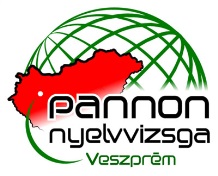 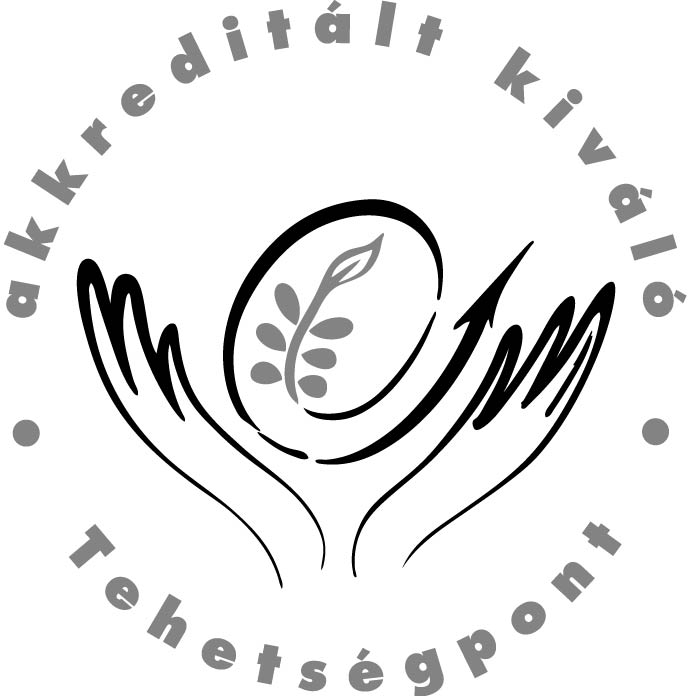 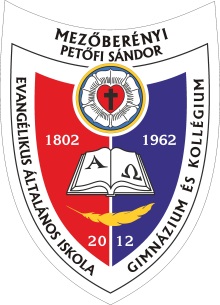 Evangélikus Gimnázium, Kollégium és Általános Iskola,5650  Mezőberény Petőfi Sándor út 13-15.OM: 028375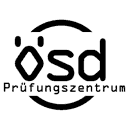 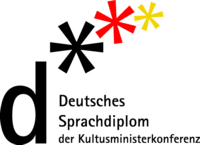 Tel: (66)515-578 Fax: (66)515-580web: https://psgsuli.hu	email: titkarsag@/psgsuli 7. számú nyomtatványKÉRELEMAlulírott ……………………………………………………………….(szülő neve nyomtatott betűvel), azzal  a kéréssel  fordulok a Mezőberényi Petőfi Sándor Evangélikus Gimnázium, Kollégium és Általános Iskola igazgatójához, hogy gyermekemet …………………………………………………………..(név) …………….(osztály) szíveskedjen a 16.00 óráig tartó kötelező benntartózkodás alól felmenteni az alábbi időpontokban és indokokkal. (A Nemzeti Köznevelésről szóló törvény 27.§ (2) és az 55.§ (1) alapján.)
A fenti időpontokban felelősséget vállalok gyermekemért és a következő tanítási napra való felkészüléséről gondoskodom.Dátum: …………………………………………………………………………                    aláírás………………………………………………………………………………………………………………………A fenti indokok alapján a távolmaradást engedélyezem/ NEM engedélyezem  a 20……/20…… -s tanév első / második félévében.Dátum: ……………………………………………………………………            Dr. Rückné Mező Györgyi        									    intézményvezető8. számú nyomtatványTisztelt Kollégiumvezető / Csoportvezető!Azzal a kéréssel fordulok Önhöz, hogy gyermekemet,……………………………………………... (név) ……………. osztályos tanulótrendkívüli esemény(ek) miatt legyen szíves elengedni ……………………………...….. (dátum). A kollégiumba visszaérkezik: …………………………………………………………...Kérésemet a következőkkel indoklom:……………………………………………………………………………………………………………………………………………………………………………………………………………………………………………………………………………………………………………………………………………………………………………………………………………………..Köszönettel:Dátum: ……………………… ..                          …………………………………………………                   							szülő / gondviselő aláírása9. számú nyomtatványTisztelt Kollégiumvezető / Csoportvezető!Azzal a kéréssel fordulok Önhöz, hogy gyermekemet,……………………………………………... (név) ……………. osztályos tanulótrendszeres itthoni esemény(ek) miatt legyen szíves elengedni ……………………………...….. (dátum). A kollégiumba visszaérkezik: …………………………………………………………...Kérésemet a következőkkel indoklom:……………………………………………………………………………………………………………………………………………………………………………………………………………………………………………………………………………………………………………………………………………………………………………………………………………………..Köszönettel:Dátum: ……………………… ..                          …………………………………………………                   							szülő / gondviselő aláírása10. számú nyomtatványTisztelt Kollégiumvezető!Azzal a kéréssel fordulok Önhöz, hogy ……………………………………………... nevű gyermekemnek engedélyezze a hét első tanítási napjának reggelén történő visszaérkezését a kollégiumba.Szülőként biztosítom, hogy gyermekem a visszaérkezés reggelé 07.30 óráig a kollégiumba időben megérkezik.Köszönettel:……………………………, 20……………..        						  …………………………………………………                   						      szülő / gondviselő aláírása                   						      szülő / gondviselő telefonszáma:                                                                 …………………………………………………6. sz. függelékA beléptetőkapuk használataÁltalános Iskolások:Érkezés a (reggel nyitott) Petőfi úti szárazkapun át, a (reggel nyitott) belső udvari kapun keresztül a belső udvari beléptető forgókapun át.Napközben a belső udvari kapu és az új lépcsőházi kijárat zárva lesz. Ezket kártyával nyithatja a pedagógus. Napközben az alsós diáknak nem kell a forgókaput használnia. Nap közben a diákokat a pedagógus tudja kiengedni a belső udvari kapun keresztül. (Kollégiumba, A-épületbe történő át menetelkor.Délután 15.50-kor a portás a belső udvari ajtót bezárja és a belső udvari kaput kinyitja, hogy a távozó diák a belső udvari forgókapun át kiléptetve távozzon a nap végén. Gimnazista:Érkezés teremórarend szerint a gimnázium és a kollégium főbejáratánál lévő forgókapuknál.Napközben csak a kollégium és a gimnázium főbejárati forgókapuit használhatják.A belső udvari ajtót a portás nyitja az első órai kicsengetéskor.Ez az ajtó nap közben, az általános iskolások utolsó órájáig nyitva lesz, szabaddá téve a kijárást az udvarra.Petőfi út 11. alatt tartott óra esetén kilép a gimnázium vagy a kollégium főbejárati forgókapun és a Petőfi út 11. szárazkapuján át jut el a teremhez.Kollégista:Reggel a teremórarend szerint vagy kilép a kollégiumi főbejárat forgókapuján és belép a gimnázium főbejáratánál lévő forgókapun, vagy a kollégiumi teremhasználat miatt marad a kollégiumban.Napközben csak a kollégium és a gimnázium főbejárati forgókapuit használhatják.A belső udvari ajtót a portás nyitja az első órai kicsengetéskor.Ez az ajtó nap közben, az általános iskolások utolsó órájáig nyitva lesz, szabaddá téve a kijárást az udvarra.Petőfi út 11. alatt tartott óra esetén kilép a gimnázium vagy a kollégium főbejárati forgókapun és a Petőfi út 11. szárazkapuján át jut el a teremhez.Testnevelés óra:A gimnazisták testnevelés órán az épületen kívüli foglalkozásokra a tornatermi kijáratot használhatják. Azt az ajtót csak a testnevelő nyithatja és zárhatja. Alapesetben az ajtó mindig zárva kell, hogy legyen!A tornatermi kijáraton keresztül és onnan a Petőfi út 11. alatti szárazkapun át közlekedhetnek a testnevelő felügyelete mellett.7. sz. függelék: NAPKÖZIS FOGLALKOZÁSOK HÁZIRENDJE1.)	A napközibe való jelentkezés és felvétel szabályai:Napközis foglalkozásra jelentkezni minden tanév elején lehet.A tanuló napirendjében bekövetkezett változásokat a szülőnek írásban kell jeleznie a napközis nevelőnek.A második félév elején a jelentkezést, ill. a különórák rendjét meg kell erősíteni, a változásokról a szülőnek tájékoztatást kell adnia (különös tekintettel a 4. osztályokban, ill. a felső tagozaton).2.)	Működési rend a napköziben:A napközis foglakozás minden nap a tanuló utolsó órája után kezdődik és 1630 óráig tart A napköziből esetenkénti távozás csak a szülő írásbeli kérésére lehet.3.)	A tanulás szervezése:A délutáni foglalkozások rendje szabályozza a tanulási időt, mely:1-2. évfolyam 	1430 – 1600 közötti időszak,3-4. évfolyam		1430 – 1600 közötti időszak,felső tagozat		1445 – 1615 közötti időszak.Lehetőség szerint minden tanulónak el kell végeznie a feladatait tanulási időben. A „tanulási idő védett”. A szülő a tanulót vagy a tanulás megkezdése előtt, vagy csak utána viheti el, az alábbiak szerint:1-2. évfolyam		- 1430- kor	majd 1615-kor,3-4. évfolyam 	- 1430- kor 	majd 1615-kor,felső tagozaton 	- 1445- kor	majd 1630-kor.Ha a tanulónak intézményen kívüli különórája a tanulási időre esik az előző pontban jelzett időpontokig lehet elvinni az intézményből.A fentiek alól kivételt képeznek az iskola területén és szervezésében tartott logopédiai és fejlesztőfoglalkozások, szakkörök, edzések. Ha a tanuló különórája a tanulási időre esik, a házi feladat elkészítése a tanuló kötelessége, illetve a szülő felelőssége.4.)	Az étkezés befizetése, az ebédlő rendje:Az étkezések befizetése utólag történik, csekken vagy átutalással.Az étkezések befizetésének rendjéről, esetleges változásokról a Szülőket külön tájékoztatjuk. A tanulók csoportjukkal együtt, meghatározott időben ebédelnek. Az ebédelési rend szabályozza az étkezés idejét és a csoport pontos helyét az ebédlőben.Az egyénre szabott (diétás), ételek elfogyasztása is a csoport étkezésével egy időben történik.5.)	Szabadidő, játék a tanteremben és az udvaron:Ebéd után, – amennyiben az időjárás engedi – a gyermekek a szabad levegőn tartózkodnak a napközis nevelővel.Napközi időben „tanulási idő” védelmét szem előtt tartva a napközis nevelő a gyermekek számára - kötött vagy kötetlen - szabadidős foglalkozást biztosít.A foglakozások színtere az osztályterem és az udvar.Az udvaron tanuló csak pedagógus felügyelete alatt tartózkodhat. 6.)	Felső tagozatos tanulók délutáni tartózkodási rendje az iskolában:Felsős tanulók, amennyiben az épületben különórára vagy szüleikre várakoznak, kötelesek a napközi/tanulószoba termében, ill. a tanár által kijelölt helyen tartózkodni!A napköziben/tanulószobán tartózkodó diákok kötelesek a napirendet betartani!0. óra    705 – 7501. óra    800 – 8452. óra    855 – 9403. óra    950 – 10354. óra    1050 – 11355. óra    1145 – 12306. óra    1240 – 13257. óra    1335 – 14208. óra1430 – 15159. óra1525 – 16100. óra    7.15 – 7.50-1. óra    8.00 – 8.3512.30 – 13.052. óra    8.45 – 9.2013.15 – 13.503. óra    9.30 – 10.0514.00 – 14.354. óra    10.15 – 10.5014.45 – 15.205. óra    11.00 – 11.3515.30 – 16.056. óra    11.45 – 12.2016.15 – 16.507. óra    12.30 – 13.0517.00 – 17.35Szilenciumi rendSzilenciumi rendSzilenciumi rendSzilenciumi rendKötelező teremszilenciumon vesz résztKötelező szobaszilenciumon vesz résztSzabad szilenciumoshatosztályos gimnazista , előkészítő- és 9. évfolyamos tanulók  minden kollégista  - -  elégtelen félévi, vagy év végi osztályzatot kapott tanulók közül minden kollégista  - -  4,0-as tanulmányi átlag alatti tanulmányi eredményű tanulók közül minden kollégista, kivéve a 12. évfolyam tanulóit a 12. évfolyam tanulói  -  4,0-4,5-ös tanulmányi átlag közötti tanulmányi eredményű tanulók közül - minden kollégista -  4,5-ös tanulmányi átlag feletti tanulmányi eredményű tanulók közül -   - minden kollégista, kivétel a hatosztályos gimnazista, a 9/Ny, Kny vagy a 9/AJTP tanulói SorszámA gyógyszer neveMilyen esetben1.B 6 vitaminHányás2.DaedalonHányás3.Rubophen 500 tbl.Lázcsillapítás4.Amidazophen 0,3 tbl.Lázcsillapítás5.DemalgonFájdalom és láztcsillapítás6.Bolus adstringensHasmenés ellen7.No spaGörcsoldó8.MeristinGörcsoldó9.Tisasen A+BHashajtásra székrekedés ellen10.PaxirasolKöhögés ellen11.Ca 500 pezsgőtablettaAllergia, viszketés ellen12.BetadineSebfertőtlenítő13.Lázmérő14.Kötszerek4.3 számú nyomtatvány – 10 óra elérésekorTárgy: Jelzés igazolatlan iskolai mulasztásról Ikt. sz.: ___________________________ Békés Városi Szociális Szolgáltató Központ Család- és Gyermekjóléti Központ 5530 Békés Jantyik u. 1. Tisztelt Cím ! Hivatalból értesítem a nevelési-oktatási intézmények működéséről szóló 20/2012. EMMI rendelet 51. § (4) bekezdése értelmében, hogy iskolánk tanulója igazolatlan hiányzása elérte a 10 órát.	nevű	osztályos (szül: 	) gyermek (anyja neve:………………………, lakcíme:…………………………………………………..)a(z) …………/…………-s tanévben a következő napokon:		év	hó	nap	/órát/		 óráról		nap		év	hó	nap	/órát/		óráról		nap		év	hó	nap	/órát/		 óráról		nap		év	hó	nap	/órát/		 óráról		nap		év	hó	nap	/órát/		 óráról		nap		év	hó	nap	/órát/		 óráról		nap		év	hó	nap	/órát/		 óráról		nap		év	hó	nap	/órát/		 óráról		nap		év	hó	nap	/órát/		 óráról		nap		év	hó	nap	/órát/		 óráról		napösszesen: …… órát mulasztott igazolatlanul.A hiányzások okai:	A tanév során előzően összesen:……órát mulasztott igazolatlanul. (dokumentumok csatolva)Eddig megtett intézkedések:Szülő írásbeli értesítése:	Szülő személyes megkeresése a Gyermekjóléti Szolgálattal:Veszélyeztető ok, kiváltó helyzet:Igénybe vett pedagógiai eszközök, módszerek:A gyermek érdekeit szolgáló feladatok az intézmény részéről:Igazgató IdőpontElfoglaltságHétfőKeddSzerdaCsütörtökPéntek